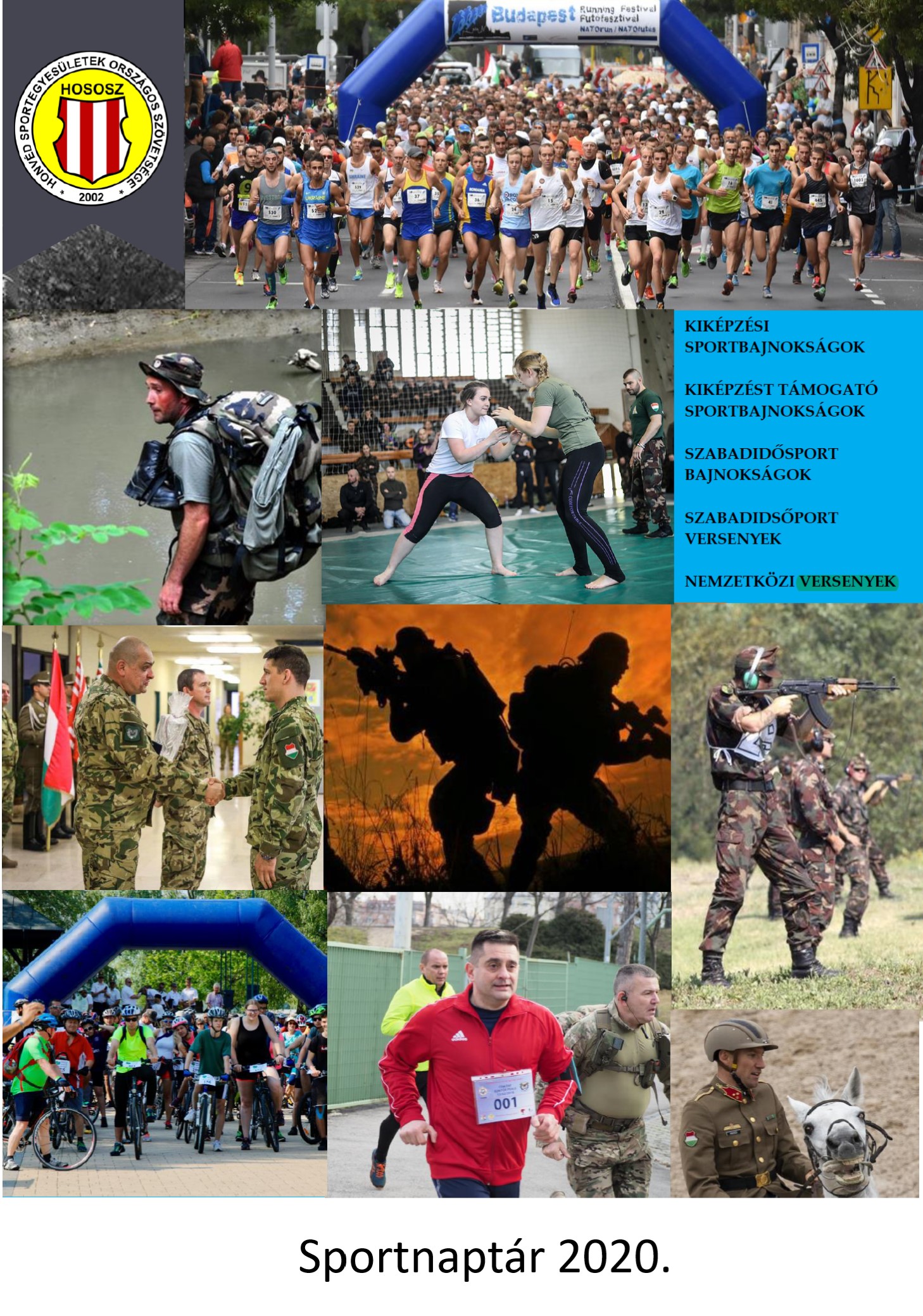 2020. éviSportnaptár  MAGYAR HONVÉDSÉG 2020. ÉVI SZABADIDŐSPORT PROGRAMOKFelelős kiadó:Honvéd Sportegyesületek Országos Szövetsége(HOSOSZ)Írta és összeállította:Farkas László nyá. alezredesHOSOSZ elnökFotók:HOSOSZ archív anyagaiból,www.honvedelem.hu  és google.com internetes honlapok. HONVÉD SPORTEGYESÜLETEK ORSZÁGOS SZÖVETSÉGE KIADVÁNYATisztelt Olvasó! Tudta, hogy a ma ismert sportágak többsége katonai eredetű? A nem labdás egyéni sportágak szinte kivétel nélkül a katonai kiképzések során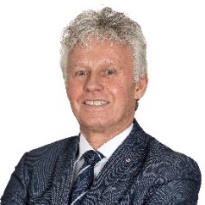 alkalmazott testgyakorlatok és a rekordállítások útján terjedtek el a világon.Közismert, hogy a katonától sosem állt távol a sport, mivel a katonai kiképzés alapvető eszköze a rendszeresen végzett  testgyakorlatok, amit minden korban alkalmaztak a katona felkészítése során. A 18. században kialakuló nemzeti hadseregek felállítása egy új szemléletű kiképzést hozott létre. Ezekben a hadseregekben az egyes kiképzési fázisokat versenyekkel zárták le, ezért nem véletlen tehát, hogy a modern kori sport első hivatalos versenyei katonai versenyek voltak. A katonai eredet azt jelenti, hogy olyan testmozgásból alakult ki, melyet először a nemzeti hadseregeknél alkalmaztak kiképzési célzattal. Ilyen volt a lovaglás, a vívás, a lövészet, az úszás, az ökölvívás, de még a  korcsolyázás és az evezés is. Később az öttusa, a tájékozódási futás és az új sportágként magának helyet kereső terep és akadályfutás, illetve túlélő versenyek. Tehát a kiképzési célú testmozgások a  ma ismert sportok  alapjai. Az újkori olimpiai sportmozgalom kialakulása  utat nyitott a versenysport elterjedésének, ezzel elkezdődtek a sportági versenyek, ahol már nem csak katonák küzdöttek a helyezéskeért. Mivel az egyéni sportágak többsége katonai eredetű volt, ezért a versenyeken és az olimpiákon - katonai jellegű sportágakban – a katonasportolók  sikert, sikerre halmoztak. Az első és a második világháborút követő időszakban, amikor a háborút elveszítő országok nem sorozhattak, nem képezhettek újoncokat, csak olyan minimális számban, amit a győztesek engedélyeztek számukra a sport szerepe tovább erősödött hazánkban.  Ebben az időszakban a katonai kiképzés legfőbb eszköze a sport volt. A sport és a katonaság kapcsolatának másik mozgatója a 20. század elején  megalakuló egyletek és egyesületek voltak. Ebben is jelentős szerepet vállalt a hazai fegyveres erő. Az első magyar honvéd sportegyesület a Ludovika Akadémia Sport Egyesület.A múlt század közepén a Magyar Honvédség meglapítja (1949) a Budapesti Honvéd Sportegyesületet majd később szinte minden helyőrségben létrehozásra kerül egy-egy  honvéd sportegyesület.Mint látjuk sport az egyik fontos eszköze a katona sokoldalú fizikai felkészítésének.  A jelenkor hadseregében elkülönül, de egymás eszköztárát alkalmazza  a kötelező jellegű katonai testnevelés kiképzés és az önkéntességi alapon művelt  sport, szabadidősport (sportrekreáció). A Magyar Honvédség szabadidősportját a Honvéd Sportegyesületek Országos Szövetsége fogja össze és a  honvéd sportegyesültek bevonásával biztosítja a sportolási feltételeket.  A Magyar Honvédség sportbajnokságok rendszerében aktívan részt vesz a HOSOSZ és tagszervezetei.Honvéd sportegyesületek, egyesületek, klubok biztosítják  a Magyar Honvédség számára azokat a sportszolgáltatásokat, amelyek támogatják a katonai testnevelés kiképzést, segítik  az állomány fizikai követelményeknek történő megfelelését, és hozzájárulnak a szabadidő kulturált eltöltéséhez.A sport és a szabadidősport (sportrekreáció) sokoldalú eszköztára több funkciót is betölt a Magyar Honvédségben. Kiemelt szerepe van az állomány fizikai felkészítésének támogatásában, de nagy szerepe van a dolgozók munkaképességének fenntartásában, az egészségmegőrzésében, továbbá az aktív pihentetés, a szórakozás és a kulturált kikapcsolódásban. A sport alkalmas, a honvédelem iránti érdeklődés felkeltésére, brandépítésre, katonai toborzásra és   az ifjúsági honvédelmi nevelésére. A sport kiváló eszköze a katonadiplomáciának és az ágazat nemzetközi katonasportban való  szerepvállalásának  erősítésére.A honvéd sportegyesületek, egyesületek,  klubok tisztségviselőinek, aktivistáinak áldozatos munkája az alapja a honvédelmi ágazat szabadidősportjának, sportrekreációjának, amiért köszönet illeti minden HOSOSZ tagszervezetet.Idén is összefoglaltuk az Magyar Honvédség szabadidősport eseményeit a jelen kiadványban. Az itt megjelentetett programok, letölthető formában  megtalálhatók a www.hososz.hu honlapon is. Jó sportolást kívánok   Farkas László s.k. 			        HOSOSZ elnökMagyar Honvédség sportbajnokságok rendszere:Három nagy csoportra van osztva:Kiképzési sportbajnokságok,Kiképzést támogató sportbajnokságok,Szabadidősport bajnokságok,Kiképzési sportbajnokságokJelölésük: ********Kinizsi Kupa (Szentendre, 2020. 02.27. ) Küzdősport - bajnokság****MH Mezei Futóbajnokság (Veszprém, 2020. április 16.)****MH Lőbajnokság (Izbég, 2020. június 10-11.)****MH Akadályfutó-bajnokság ( Pápa, 2020. szeptember)****MH Katonai Háromtusa bajnokság (Püspökszilágy, 2020. szeptember 10.)****MH Járőrbajnokság (Tata, 2020. október 20-21.) Kiképzést támogató sportbajnokságok:Jelölésük:  54-es Kihívás (02. 05-06, Bakony)MH Utcai Futóbajnokság, Maraton Váltó (03. 05-08., Badacsonylábdi, „Balaton Szupermaraton”)III. Rendész Kupa Küzdősport verseny (04.23., Budapest) „Ludovika Viadal” (06.04., Budapest) Szent László Menet (06. 25-26., Tata)MH Mesterlövész Kupa (augusztus, Tata szómódi lőtér) 10 km-es Utcai Futóbajnokság (10.27-én Budapest) „NATO Futás”NATO Akadálypálya Bajnokság  ( NKE) MH Akadályfutó Csapatbajnokság (04.04-05., Újmajor, „Spartan Hunor Race”) Bocskai Portya (10. 03-04., Debrecen)Szabadidősport bajnokságok:Jelölésük: MH Terepfutó bajnokság (Gerecse Terepfutás Tata)MH Tájékozódási Futóbajnokság (05.30., Tés)MH Terepakadályfutó-bajnokság (07.24., Szentes)MH Katonai Küzdősport-bajnokság(10.28., Győr) I. Arrabona Közelharc KupaSzituációs pisztoly lőbajnokság (09.17. Kecskemét) X. Szetngyörgyi LégicsataPárbaj lőbajnokság (külön terv szerint)Nemzetközi versenyek:A Magyar Honvédség tagja a Nemzetközi Katonai Sporttanácsnak (Conseil International du Sport Militaire), közismerten a CISM-nek. Ez mellett vannak NATO és nemzetközi kétoldalú sportrendezvények, illetve   missziós sportprogramok.A CISM versenyek koordinálását a Magyar Honvédség CISM fődelegátusa koordinálja.A nemzetközi katonasportban kizárólag a tényleges szolgálatot teljesítő  katonák vehetnek részt.Hazai és nemzetközi sportversenyek, rendezvények:CISM Day Run (minden helyőrség) – 2020. február 18.Mezei Futás – Portugália, 2020. március 27-31.,Triatlon  – Spanyolország, 2020. június 11-14.,Ejtőernyőzés  – Ausztria, 2020. június szeptember 16-25., Íjászat – Németország, 2020. szeptember,Vívás – Németország, 2020. szeptember,Judo – Lengyelország, 2020. december 10-16.Szabadidősport, sportrekreáció:A Magyar Honvédségben folyó  szabadidősport programokat a Honvéd Sportegyesületek Országos Szövetsége (HOSOSZ) koordinálja és irányítja. Az MH szabadidősportja a HM és az MH felügyletével kerül végrehajtásra. A programok elsősorban a HOSOSZ tagszervezeteiben valósulnak meg.A szabadidősport  elsődleges célja, hogy támogassa a katonai testnevelés kiképzést és  szervezett keretek között biztosítsa   az állomány részére a sportolási lehetőségeket. Szabadidősport  versenyek:Jelölésük:  MH Síverseny, MH Utcai Futóverseny (ek) (több verseny), amelyek közül kiemelt a:-  Balaton Szupermaraton egyéni és páros,- Wizz Air félmaraton egyéni és a trió MH Kispályás Labdarúgó torna, MH Páros Teniszverseny,  MH Tájékozódási Futóversenyek, MH Tollaslabda verseny,MH Röplabda verseny, MH Úszóverseny,  MH Lőversenyek, MH Asztalitenisz verseny MH Sakkverseny MH Katonai Ötpróba MH Katonai SportnapOrszágos szintű szabadidős és rekreációs programok, rendezvényekNyílt programok, melyeken a tényleges állományon, valamint a honvédelmi alkalmazottakon és a honvédelmi ágazat dolgozóin, illetve az MH ellátási körén kívüli  személyek is  részt vehetnek.Jelölésük: Kiemelt rekreációs programok: „Tekerj a sereggel!”   Balaton-átúszás (Úszó Erőd)  HASE 20 km-es Teljesítménytúra Természetjárás, túrák az év minden hétvégéjénIfjúsági honvédelmi programokJelölésük: A hazafias és honvédelmi nevelés keretében megrendezésre kerülő programok. Bővebb információ: www.honvedelemisport.hu honlapon lesz közreadva.Honvéd sportegyesületek és egyéb civil szervezetek által szervezett  sportrendezvények: Jelölésük:  Az egyesületek által szervezett versenyek, ami elsősorban a tagság részére  kiírt programok, de meghívás alapján más a tagsághoz  nem tartozó személyek is részt vehetnek a versenyeken. Sok esetben  katonai szervezetek bázisán kerülnek megrendezésre, ezért elsősorban az aktív katona állomány és a honvédelmi alkalmazottak, illetve a dolgozók számára kiírt rendezvények.  Jó, ha tudja: 2020-ban a honvéd sportegyesületek az alakulatok bázisán, munkaidőben szervezett sportfoglalkozásokat és  edzéseket  tartanak és biztosítanak az  állomány, valamint a honvédelmi alkalmazottak részére.2020. évi programok január-tól decemberig  Kispályás labdarúgó edzés(edzésnapok: hétfőn és péntek)Helye: Szentendre
Rendező: Obsitos SEInformáció: Dr. Dénes Kálmán : +36 30 812 7252január – december  Természetjárás (túrák az év minden hétvégéjén)Helye: Túraterv szerintRendező: Honvéd  Aurora SE Információ: Komócsin József nyá. ezds.: +36 20 962 9314 január  Téli teljesítménytúraHelye: Pilisi hegység Rendező: Honvéd Zrínyi SE és az MH Ludovika ZászlóaljInformáció: Bakó László  nyá. alez, : +36-30 722 6695  január  Lábtenisz mini- diákolimpia(minden hónap utolsó hétvégéjén)(8-14 éves korig lányok és fiúk részére)Helye: DorogRendező: Obsitos SEInformáció: Balogh Balász : +36 20 521 9278 január-tól decemberig  Lábtenisz edzés(edzésnapok: hétfőm szerda és péntek)Helye: DorogRendező: Obsitos SEInformáció: Balogh Balász : +36 20 521 9278 január – február  23-ig Légfegyveres Lövész Kupa„Postaverseny civil szervezetek részéreSzervező: Honvédelmi  SportszövetségHelye: A résztvevők székhelyénInformáció: Kálmán Péter : +36 20  351 4848  január 04. „Öreg-fiúk” labdarúgó teremtornaHelye: DunabogdányRendező: Szentendrei Kinizsi Honvéd SEInformáció: Vura Zsolt :  +36 30 703 7499 január 11.Airsoft workshop (felkészítés)Helye: Győr, MH 12. Arrabona Légvédelmi Rakétaezred gyakorló pálya
Rendező: Honvéd Arrabona SEInformáció: Bognár Roland: +36 30 969 6216 január 12.Airsoft workshop (CQB)Helye: Győr, MH 12. Arrabona Légvédelmi Rakétaezred gyakorló pálya
Rendező: Honvéd Arrabona SEInformáció: Bognár Roland: +36 30 969 6216 január 23. (tartalék nap január 24.)  MH SíversenyHelye: Eplény
Rendező: HOSOSZSzervező: Honvéd Szondi Gy. SEInformáció: Szentes László nyá. ezds. : +36 20 620 0521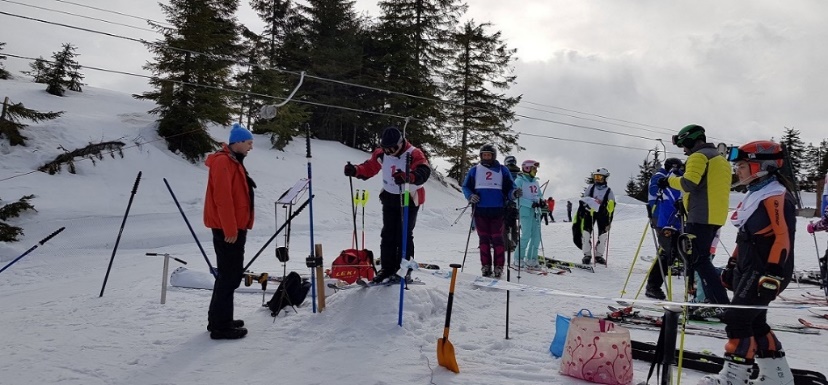  január 24-25. Évadnyitó lőverseny (pu.,pi.,f.cél)Helye: SzentendreRendező: Honvéd Kossuth Lövész KlubInformáció: Fodor László: +36 30 954 8024 január 26.Airsoft csapatjáték (zászlószerző)Helye: Győr, MH 12. Arrabona Légvédelmi Rakétaezred gyakorló pálya
Rendező: Honvéd Arrabona SEInformáció: Bognár Roland: +36 30 969 6216 Ifjúsági honvédelmi programok január  – február  23-ig Légfegyveres Lövész Kupa„Postaverseny” középiskolák (egyesületek) részéreVerseny kiírója: Honvédelmi  SportszövetségHelye: A résztvevő székhelyénInformáció: Kálmán Péter : +36 20  351 4848  február Helyőrségi  úszóbajnokságHelye: Székesfehérvár, Tombor István Sportcentrum (Székesfehérvár, Mészáros Lázár u 1-3.)Rendező: Honvéd Szondi György SE Információ: Böröcz Tiborné szds.,: +36 30 641 7748, HM: 34 4391Kékesi Mihály nyá. alez, : 06-30 459 1917  február  Lábtenisz mini- diákolimpia(8-14 éves korig lányok és fiúk részére)Helye: DorogRendező: Obsitos SEInformáció: Balogh Balász : +36 20 521 9278február   Városi középiskolás légpuska lőversenyHelye: Székesfehérvár, Malom út 2. (Helyőrségi Klub)Rendező: H Szondi György SEInformáció: Kékesi Mihály nyá. alez. : +36 30 459 1917 és Tuza László nyá. mk. alez. : +36 30 30 939 4623február   Helyőrségi darts (soft) bajnokságHelye: Székesfehérvár, Mészáros Lázár u. 1-3. (Tombor István Sportcentrum) Rendező: Honvéd  Szondi György SEInformáció: Kékesi Mihály nyá. alez. : +36 30 459 1917 és Böröcz Tiborné szds., : +36 30 641 7748, HM: 34-4391 február 05-06.Járőrpár szintű Túrabajnokság, „MH 54 –es Kihívás télen”(Kiképzést támogató sportbajnokság)Helye: Veszprém - BakonyRendező: Veszprémi Honvéd SEInformáció: Vass Tibor őrgy.: +36 30 533 711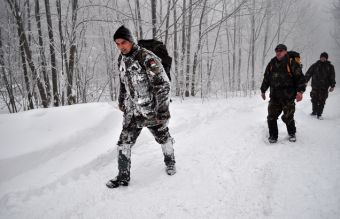  február 08.Airsoft workshop (felkészítés)Helye: Győr, MH 12. Arrabona Légvédelmi Rakétaezred gyakorló pálya
Rendező: Honvéd Arrabona SEInformáció: Bognár Roland: +36 30 969 6216 február 09.Airsoft workshop (CQB)Helye: Győr, MH 12. Arrabona Légvédelmi Rakétaezred gyakorló pálya
Rendező: Honvéd Arrabona SEInformáció: Bognár Roland: +36 30 969 6216 február 14-16.Tájékozódási EdzőtáborHelye: Veszprém - BakonyRendező: Veszprémi Honvéd SEInformáció: Vass Tibor őrgy.: +36 30 533 711 február 15. Síelés Bánkúton Helye: BánkútRendező: Honvéd Bottyán SEInformáció: Dr. Egri Kiss Tibor : +36 30 619 8673grikiisti@t-online.hu február 18. CISM FutónapHelye: Budapest, Margitsziget
Rendező: HOSOSZ - Budapesti Honvéd SEInformáció: Farkas László  nyá. alez.: +36 20 421 9445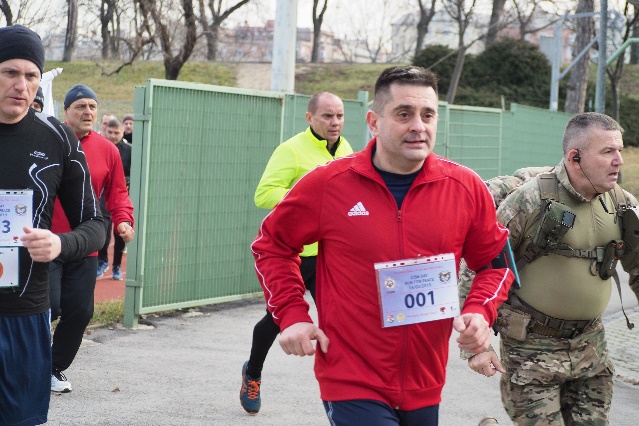  február 21.Farsang Kupa Lábtenisz tornaHelye: Győr, Bercsényi liget 99-101.(Béri Balogh Honvédszálló) Tornacsarnok
Rendező: Honvéd Arrabona SEInformáció: Kántor István: +36 70 425 6461 február 21-22. Felmérő   lőverseny (pu.,pi., f.cél)Helye: Szentendre 
Rendező: Honvéd Kossuth Lövész KlubInformáció: Fodor László: +36 30 954 8024 február 22.Honvéd CrossHelye: Veszprém (Helyőrségi sporttelep)Rendező: Veszprémi Honvéd SEInformáció: Vass Tibor őrgy.: +36 30 533 711február 22. Egyesületi tekeversenyHelye: Nyíregyháza, Wimbledon tekepálya
Rendező: Nyíri Honvéd EInformáció: Tóth Sándor nyá. ezds.:+36 30 324 6444 február 22. Farsangi lábtenisz KupaHelye: Szentendre MH Altiszti AkadémiaRendező: Szentendrei Kinizsi Honvéd SEInformáció: Rádli József : +36 30 944 2323 február 23. Airsoft csapatjáték (zászlószerző)Helye: Győr, MH 12. Arrabona Légvédelmi Rakétaezred gyakorló pálya
Rendező: Honvéd Arrabona SEInformáció: Bognár Roland: +36 30 969 6216 február 27. MH Katonai Küzdősport bajnokság,„VIII. Kinizsi Közelharc Kupa”(Kiképzési sportbajnokság)Helye: MH Altiszti Akadémia, Szentendre
Rendező: Szentendrei Kinizsi Honvéd SENevezés e-mail: zagyva.sandor84@gmail.comInformáció: Zagyva Sándor fhdgy.: +36 30 990 0962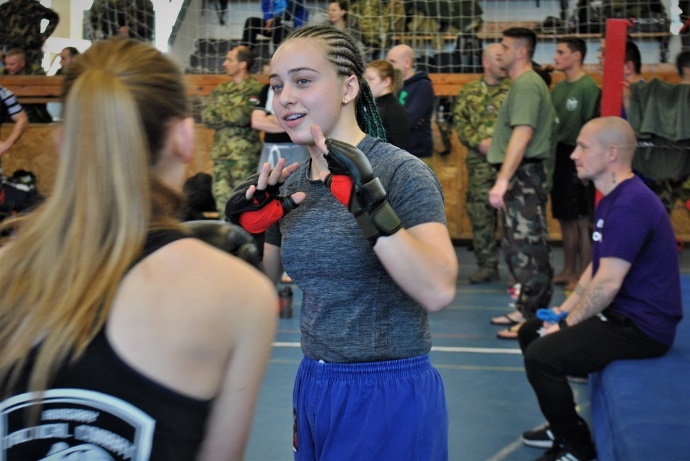 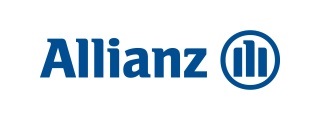 Március március  (júliusig) Egri Honvéd  városi kispályás labdarúgó-bajnokságHelye: Eger 
Rendező: Egri Honvéd SEInformáció: Szicsák István Tamás nyá. őrgy.: +36 30 207 720 március  Történelmi emlékfutásHelye: Székesfehérvár-PákozdRendezője: Honvéd  Szondi György SE ésMATASZ székesfehérvári szervezeteInformáció: Kékesi Mihály nyá. alez.: +36 30 459 1917 és Nagy Lajos : +36 30 456 0055 március Meghívásos kispályás labdarúgó torna Rendező: HOSOSZInformáció: Farkas László nyá. alez.: +36 20  421 9445 március  Helyőrségi tekebajnokságHelye: Székesfehérvár, Alba Regia tekecsarnokRendező: Honvéd  Szondi György SEInformáció: Kékesi Mihály nyá. alez.: +36 30 459 1917 és  Böröcz Tiborné szds., : +36 30 641 7748, HM: 34-4391 március  Asztalitenisz versenyHelye: Zrínyi Miklós laktanya Rendező: Honvéd Zrínyi  SE Információ: Vörös László : +36 30 847 6516 március   LőbajnokságHelye: Budapest
Rendező: Hercules Fiai Honvéd SEInformáció: Máté Imre nyá. alez.: +36 30 815 0050március    Helyőrségi asztalitenisz bajnokságHelye: Székesfehérvár, Mészáros Lázár u 1-3.(Tombor István Sportcentrum)Helyőrségi Sportcentrum, tornateremRendező: H Szondi György SEInformáció: Kékesi Mihály nyá. alez. : +36 30 459 1917 márciusSzondi Judo VersenyHelye: Tombor István Sportcentrum (Székesfehérvár, Mészáros Lázár u 1-3)Rendező: H Szondi György SEInformáció: Alasztics Ágnes őrgy.: HM 34 6140 mobil: +36 20 955 7938 március  Önvédelmi és közelharc versenyHelye: Zrínyi Miklós laktanya Rendező: Honvéd Zrínyi  SE Információ: Sándor István : +36 20 4273948 március „Kistársasági” tenisztornaHelye: BudapestRendező: Hercules Fiai Honvéd SEInformáció: Máté Imre nyá. alez.: +36 30 815 0050március   Megyei, területi középiskolás légpuska lőversenyHelye: Székesfehérvár, Malom út 2. (Helyőrségi Klub)Rendező: H Szondi György SEInformáció: Kékesi Mihály nyá. alez. : +36 30 459 1917 és Tuza László nyá. mk. alez. : +36 30 30 939 4623 március 01. Pécs-Harkány országúti futóverseny Helye : Pécs-Harkány 58 sz. útRendező: PVSK Atlétikai SzakosztályInformáció: Pintér Tibor nyá. alez.: +36 30 916 7402 március 05-06-07-08.MH Utcai Futóbajnokság, Maraton váltó (Kiképzést támogató sportbajnokság)Balaton SzupermaratonRendező: Budapest SportirodaKatonai rendező: MH 64. BJ Logisztikai E.Szervező, nevezés: HOSOSZInformáció: Farkas László nyá. alez.: +36 20  421 9445Nevezni a hososz@citromail.hu e-mail címre lehet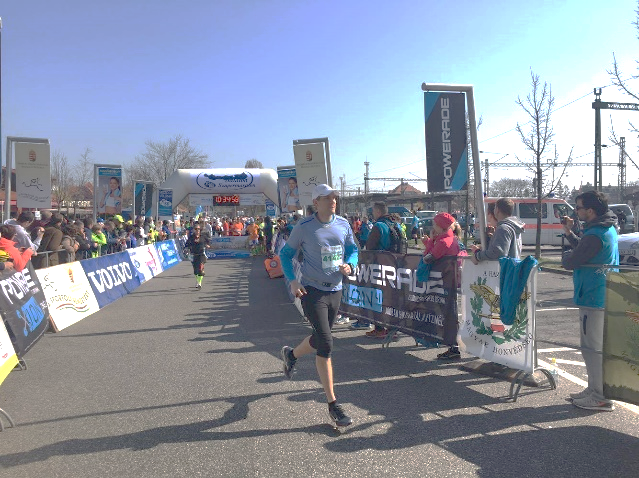  március  Asztalitenisz, Március 15-e Emlékverseny Helye : Pécs (7. KIÉI)Rendező: Pécsi Honvéd SEInformáció: Pintér Tibor nyá. alez.: +36 30 916 7402 március  Airsoft Ttaktikai – szimulációs terepjátékHelye : Pécs Rendező: Pécsi Honvéd SEInformáció: Pintér Tibor nyá. alez.: +36 30 916 7402 március  NATO beszállítók tenisztornaHelye: Budapest
Rendező: Hercules Fiai Honvéd SEInformáció: Máté Imre nyá. alez.: +36 30 815 0050 március  Lábtenisz mini- diákolimpia(8-14 éves korig lányok és fiúk részére)Helye: DorogRendező: Obsitos SEInformáció: Balogh Balász : +36 20 521 9278 március 
 Budapest helyőrségi kispályás labdarúgó-bajnokságHelye: Budapest, Kövér Lajos utca 5-7. sz. Rendező: Honvéd Aurora SEInformáció: Sándor Roland: +36 70 334 9720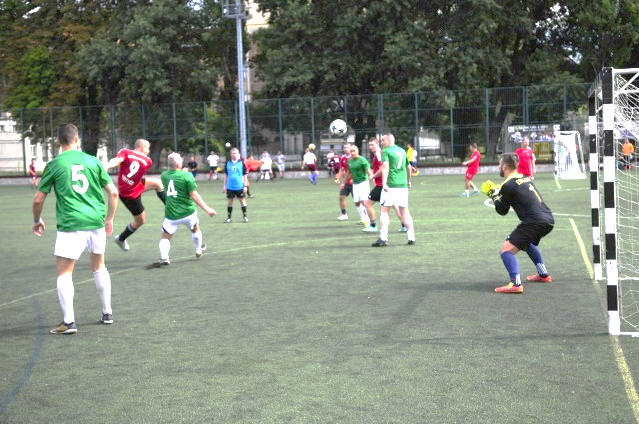  március 07. 15 km-es gyalogtúra Helye: Naykálló-Harangodon Rendező: Honvéd Bottyán SEInformáció: Dr. Egri Kiss Tibor : +36 30 619 8673grikiisti@t-online.humárcius  „Farsangi Kupa” Rendészeti  terem- labdarugó tornaHelye: Debrecen, Kossuth Laktanya
Rendező: Debreceni Honvéd Sport- és Diáksport EgyesületInformáció: Garda Árpád nyá. szds.:+36 30 2183 3217 március 07.Airsoft workshop (felkészítés)Helye: Győr, MH 12. Arrabona Légvédelmi Rakétaezred gyakorló pálya
Rendező: Honvéd Arrabona SEInformáció: Bognár Roland: +36 30 969 6216 március 08. Airsoft csapatjáték (zászlószerző)Helye: Győr, MH 12. Arrabona Légvédelmi Rakétaezred gyakorló pálya
Rendező: Honvéd Arrabona SEInformáció: Bognár Roland: +36 30 969 6216 március 08. Nőnapi túraHelye: Budai hegyek
Rendező: Honvéd Aurora SE és BHSE Információ: Komócsin József nyá. ezds.: +36 20 962 9314 március 15. Kő-hegy futás Helye: Szentendre és térségeRendező: Szentendrei Kinizsi Honvéd SEInformáció: Vura Zsolt : +36 30 703 7499 március 15. Tollaslabda versenyHelye: Szentendre és térségeRendező: Szentendrei Kinizsi Honvéd SEInformáció: Benkő Krisztina : +36 20 922 729 március 20.Arrabona Katonai ÍjászversenyHelye: Győr, MH 12. Arrabona Légvédelmi Rakétaezred parkolóRendező: Honvéd Arrabona SEInformáció: Csapó Gyula, HASE, Íjász Szakosztályvezető: +36 30 520 9176 március 20-21. Szentendrei Kupa I. (pu.,pi.,f.cél, íj, f. lőpor)Helye: SzentendreRendező: Honvéd Kossuth Lövész KlubInformáció: Fodor László: +36 30 954 8024 március 22. Airsoft csapatjáték (zászlószerző)Helye: Győr, MH 12. Arrabona Légvédelmi Rakétaezred gyakorló pálya
Rendező: Honvéd Arrabona SEInformáció: Bognár Roland: +36 30 969 6216március 25. HOSOSZ KÖZGYŰLÉSHelye: Budapest, Dózsa György út 53.Információ: Farkas László elnök: +36-20 421 9445, www.hososz.hu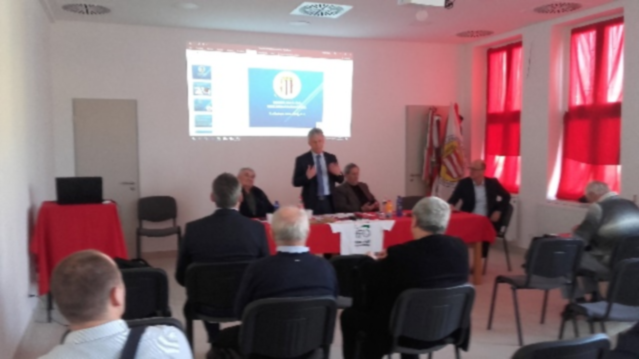 március 21-22. Csokonai – Alföld Kupa tájékozódási futóversenyHelye: Hajdúhadház, Gyakorló tér
Rendező: Debreceni Honvéd Sport- és Diáksport EgyesületInformáció: Garda Árpád nyá. szds.:+36 30 2183 3217 március 25. Kistérségi mezei     futóversenyHelye: Szentes, Dózsa pálya  Rendező: Honvéd Rákóczi SEInformáció: Szaszkó Norbert  : +36 30 254 1496 március 28. MH Terepfutó bajnokság„ Gerecse terepfutás, Tata”(Szabadidősport-bajnokság)Helye: TataRendező: MH 25 KGY Lövész DandárInformáció: Herczog Gergely őrgy.: +36 30 944 2045március 29.Arrabona kupa 1. forduló "A játszótér mindenkié"Helye: Győr, MH 12. Arrabona Légvédelmi Rakétaezred gyakorló pályaRendező: Honvéd Arrabona SEInformáció: Bozsóki Attila mk. alez. :+36 30 815 0325,Bánóczi Csaba, : +36 70 312 5715csaba.banoczi@gmail.com  Ifjúsági honvédelmi programok március 02. Légpuska lövészetHelye: TapolcaRendező: Tapolcai Honvéd SportegyesületInformáció: Domán Gábor nyá. szds.: +36 20 488 9692  március 20. (tartalék nap 27.) Légfegyveres Lövész Kupa döntőRendező: Honvédelmi  SportszövetségHelye: BudapestInformáció: Kálmán Péter : +36 20  351 4848  áprilisTerep duatlon versenyHelye: Szolnok, NEFAG ParkerdőRendező: Szolnoki Honvéd Sportegyesület Triatlon SzakosztályInformáció: Dr. Szabó Attila:+36 30 328 0318 április  Helyőrségi röplabdaversenyHelye: Székesfehérvár, Árpád Szakképző Iskola Rendező: Honvéd Szondi György SEInformáció: Kékesi Mihály nyá. alez.: +36 30 459 1917  április  Szerb-magyar kispályás labdarúgó tornaHelye: SzerbiaRendezője: Szerb Védelmi MinisztériumInformáció: Molnár Károly őrgy.: +36 70 414 0229 április  BowlingHelye: BudapestRendező: Hercules Fiai Honvéd SEInformáció: Máté Imre nyá. alez.: +36 30 815 0050 április  Helyőrségi mezei futóbajnokságHelye: Székesfehérvár, Bregyó köz, SportcentrumRendező: Honvéd Szondi György SEInformáció: Kékesi Mihály nyá. alez.: +36 30 459 1917 és  Böröcz Tiborné szds., : +36 30 641 7748, HM: 34-4391 április  Húsvét – Kinizsi Lábtenisz Kupa Helye: Szentendre, MH AARendező: Szentendrei Kinizsi Honvéd SEInformáció: Vura Zsolt : +36 30 703 7499áprilisSzékács Tájfutó Nap Helye: Törökszentmiklós, Almássy út 50.Székács Elemér Mezőgazdasági és Élelmiszeripari Szakközépiskola és KollégiumRendező: Szolnoki Honvéd SEInformáció: Veresné Sipos Etel :+36 70 3168229 április  Lábtenisz mini- diákolimpia(8-14 éves korig lányok és fiúk részére)Helye: DorogRendező: Obsitos SEInformáció: Balogh Balász : +36 20 521 9278április Rendész Kupa Szolgálati Lőfegyveres Szituációs lőversenyHelye: Budapest, Budaörsi út 49-53.Rendező: MH Katonai Rendészeti Központ és a Honvéd Sas-hegy SEInformáció: Szentpéteri Zoltán szds.:+36 30 432 5249 április  Tavasz-köszöntő Darts Kupa Helye: SzentendreRendező: Szentendrei Kinizsi Honvéd SEInformáció: Vura Zsolt : +36 30 703 7499április Rendész Kupa labdarúgó torna Szituációs lőversenyHelye: Budapest, Budaörsi út 49-53.Rendező: MH Katonai Rendészeti Központ és a Honvéd Sas-hegy SEInformáció: Kovács Zoltán szds.:+36 30 429 8165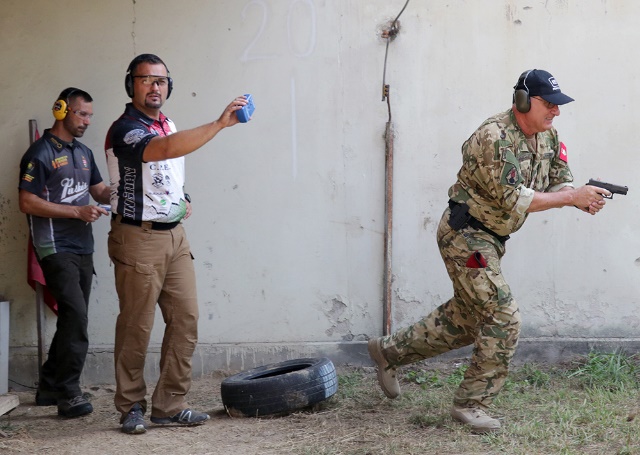  április Összetett lövészverseny Helye: Eger
Rendező: Egri Honvéd SEInformáció: Szicsák István Tamás  nyá. őrgy.: +36 30 207 7200 április  Helyőrségi kispályás labdarúgó - bajnokságHelye: Székesfehérvár, PLA műfüves pálya, Csíkvári utcaRendező: Honvéd Szondi György SEInformáció: Kékesi Mihály nyá. alez.: +36 30 459 1917 és  Böröcz Tiborné szds. : +36 30 641 7748, HM: 34-4391 április - május -  június hónap Kinizsi műfüves labdarúgó-bajnokságHelye: Szentendre, MH Altiszti AkadémiaRendező: Szentendrei Kinizsi Honvéd SEInformáció: Vura Zsolt : +36 30 703 7499 áprilisArrabona-napi versenyekHelye: Győr, MH 12. Arrabona Légvédelmi Rakétaezred laktanyaRendező: Honvéd Arrabona SEInformáció: Bozsóki Attila mk. alez., : +36 30 815 0325 április 03-04. Tavasz Kupa (pu., pi., f. cél)Helye: SzentendreRendező: Honvéd Kossuth Lövész KlubInformáció: Fodor László: +36 30 954 8024 április 04. 6. Tatai Távcéllövő íjászverseny és futásíjászatHelye: Tata, Fényes fasor 6. Rendező: TTT-HSEInformáció: Kovács-Pataki Csenge:  +36 70 274 6395 április 04. „Nyuszi-futás”  jótékonysági futásHelye: Szentendre, Duna Korzó Rendező: Szentendrei Kinizsi Honvéd SEInformáció: Vura Zsolt: +36 30 703 7499április 04.Egészségnap a StefániánHelye: 1143, Budapest Stefánia út 34-36.Rendező: Honvéd Kulturális KözpontInformáció: Aranykovács Andrea főtanácsos, központvezető: HM  27-487 és  06 (1)  30 429 8165E-mail: aranykovacs.andrea@hm.gov.hu április 04-05. Tavasz Kupa regionális tájékozódási futóversenyHelye: Nyíregyháza térségeRendező: Honvéd Bottyán SEInformáció: Kovács András: +36 06 20492-0031, www.honved-bottyanse.huáprilis 04-05. MH Akadályfutó- csapatbajnokság,„ Spartan Honor Race” (Kiképzést támogató sportbajnokság)Helye: ÚjmajorRendező: MH 54. Veszprém Radarezredés a veszprémi Honvéd SEInformáció: Vass Tibor őrgy.: +36 30 533  7111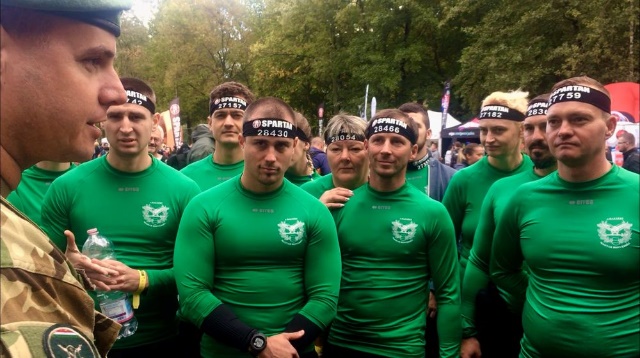 április 5.Arrabona Röplabda KupaHelye: Győr, Bercsényi liget 99-101. (Béri Balogh Ádám Honvédszálló) TornacsarnokRendező: Honvéd Arrabona SEInformáció: Rácz Norbert:+36 70 313 4874 április 10-12. Tata Teke MIX TekeversenyHelye: Tata, Olimpiai Edzőtábor, tekepálya Rendező: TTT-HSE, Tata Teke Team Szo.Információ: Komáromi Lajos nyá. to. alez. : +36 30 986 2277 április 11-12.Airsoft Csapatjáték (CQB) nemzetközi csapatversenyHelye: Győr, MH 12. Arrabona Légvédelmi Rakétaezred gyakorló pályaRendező: Honvéd Arrabona SEInformáció: Bognár Roland: +36 30 969 6216április  Tavaszi Nagyerdei Terepmaraton (maraton, félmaraton, negyedmaraton, gyerekverseny)Helye: Debrecen, Nagyerdő
Rendező: Debreceni Honvéd Sport- és Diáksport EgyesületInformáció: Garda Árpád nyá. szds.:+36 30 2183 3217 április 16.**** MH Mezei Futóbajnokság(Kiképzési sportbajnokság)Rendező: MH 54. Veszprém RadarezredHelye: Veszprém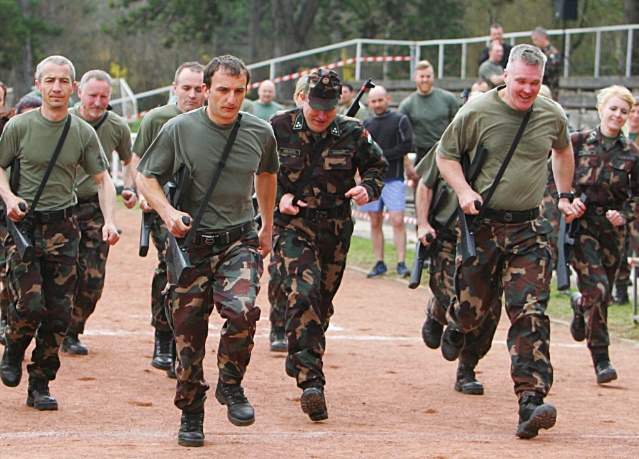 április 17. Regionális  tekeversenyHelye: Nyíregyháza, Wimbledon tekepálya
Rendező: Nyíri Honvéd EInformáció: Tóth Sándor nyá. ezds.:+36 30 324 6444 április 17. Kispályás teremlabdarúgó torna Helye: Szentes, SportcsarnokRendező: Honvéd Rákóczi SEInformáció: Hati Ádám   : +36 30 327 8910  április 18. (tartalék nap május 15.) VulcanRun – Akadályfutó verseny Helye: Celldömölk, Ság-hegy Rendező: Honvéd Ezüst Nyíl SEInformáció: Lendvai Gábor szds. gabor.lendvai@mil.hu április 22.  „1848-as Huszárok Váltója”, felnőtt honvédelmi többtusa körverseny Helye: Debrecen Rendező: Debreceni Honvéd Sport-és Diáksport EgyesületInformáció: Hegedüs Gábor, szakosztályvezető : +36 20 934 7391április 23.  Rendész Kupa Küzdősport Verseny„III. Rendész Kupa Közdősport Verseny”(Kiképzést támogató sportbajnokság)Helye: Budapest, Budaörsi út 49-53.Rendező: MH Katonai Rendészeti Központ és a Honvéd Sas-hegy SEInformáció: Kordás Attila hdgy.:+36 30 250 7282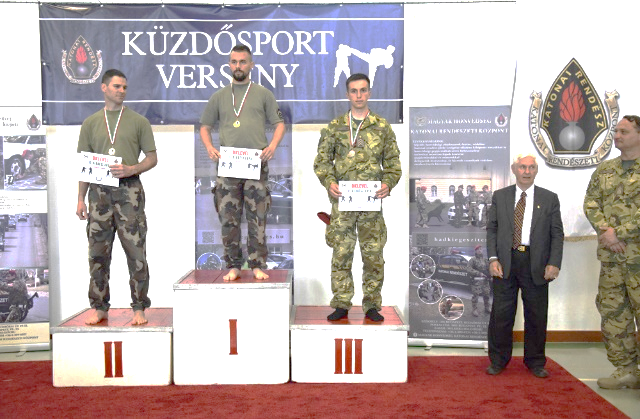 április 25.Kerékpártúra Tokajba Helye: Nyíregyháza-Tokaj 
Rendező: Nyíri Honvéd EgyesületInformáció: Tóth Sándor nyá. ezds.:+36 30 324 6444április 26. KÉSZ István Tájfutó emlékversenyHelye: http://ttt-tata.hu/ honlapon adja közre a rendezőRendező: TTT-HSE, Tájfutó szakosztály Információ: Mészáros Károly nyá. alez.Telefon: +36 30 575 4324 április 26.Airsoft Csapatjáték (zászlószerző)Helye: Győr, MH 12. Arrabona Légvédelmi Rakétaezred gyakorló pályaRendező: Honvéd Arrabona SEInformáció: Bognár Roland, HASE, Airsof szakosztályvezető:+36 30 969 6216április 26.FT Magyar Kupa x. forduló, "EB tréning" és Arrabona kupa 2. fordulóHelye: Győr, MH 12. Arrabona Légvédelmi Rakétaezred gyakorló pályaRendező: Honvéd Arrabona SEInformáció: Bozsóki Attila mk. alez. :+36 30 815 0325  Ifjúsági honvédelmi programokáprilis  Akadálypálya bajnokság(Honvédelmi nap) Helye: Szentendre, MH AARendező: Szentendrei Kinizsi Honvéd SEInformáció: Vura Zsolt : +36 30 703 7499 április 20-21.  „A Dicsőséges Tavaszi Hadjárat”, diák honvédelmi többtusa körverseny Helye: Debrecen Rendező: Debreceni Honvéd Sport-és Diáksport Egyesület Információ: Hegedüs Gábor, szakosztályvezető : +36 20 934 7391 április 23-24. Országos Haditorna 2019/2020. tanév döntőHelye: Budapest, Hungária körút 9-11. 
Rendező: Honvédelmi Sportszövetség Információ: Kálmán Péter: +36 20  351 4848 Május  május  MH akadálypálya egyéni és váltó  verseny (házi verseny)Helye: Zrínyi Miklós laktanya Rendező: Honvéd Zrínyi  SE Információ: Bánszki Gábor alez., : +36 30 203 0440 Detre Zoltán alez. : +36 30 353- 7670 május Gasztrótenisz  (májustól novemberig)Helye: BudapestRendező: Hercules Fiai Honvéd SEInformáció: Máté Imre nyá. alez.: +36 30 815 0050 május  Labdarúgó tornaHelye: Szentendre, Dorog 
Rendező: Obsitos SEInformáció: Dr. Dénes Kálmán alez.: +36 30 812 7252 május Honvéd Sakkverseny Helye: Budapest, Stefánia útRendezője: Honvéd Budai SEInformáció: Dr. Nagy Sándor nyá. ezds.: +36 30 241 4138 május   Honvédelemi napi kispályás labdarúgó  tornaHelye: EgerRendező: Egri Honvéd SEInformáció: Szicsák István Tamás nyá. őrgy.: +36 30 2077 200 május  Helyőrségi Háromtusa versenyHelye: Székesfehérvár, Árpád Szakképző IskolaRendező: Honvéd Szondi György SEInformáció: Kékesi Mihály nyá. alez.: +36 30 459 1917 májusSzondi  Asztaltenisz EmlékversenyHelye: Székesfehérvár, Hét vezér téri iskolaRendező: H Szondi György SEInformáció: Volsik János : +36  30 233 6968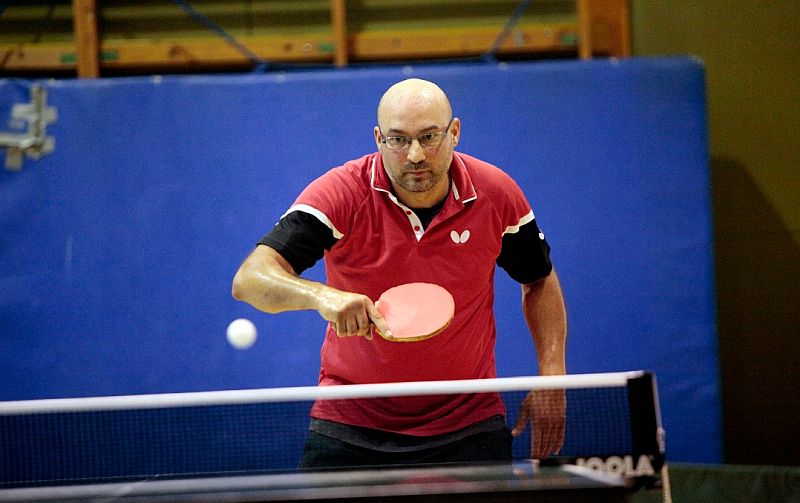 májusGyermeknapi  Tájfutó Nap Helye: Szolnok, belváros, Kossuth térRendező: Szolnoki Honvéd SEInformáció: Veresné Sipos Etel :+36 70 3168229 május  Lábtenisz mini- diákolimpia(8-14 éves korig lányok és fiúk részére)Helye: DorogRendező: Obsitos SEInformáció: Balogh Balász : +36 20 521 9278 május  Lábtenisz mini- diákolimpia(8-14 éves korig lányok és fiúk részére)Helye: DorogRendező: Obsitos SEInformáció: Balogh Balász : +36 20 521 9278május 01. Egyesületi kerékpáros ügyességi versenyHelye: Nyíregyháza-Erdei tornapálya  Rendező: Nyíri Honvéd EInformáció: Tóth Sándor nyá. ezds.:+36 30 324 6444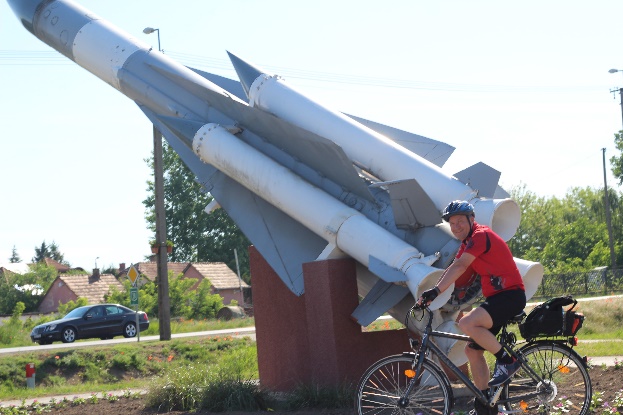  május 03-05. Bodrog - Zsaró vízitúraHelye: BodrogRendező: Honvéd Bottyán SEInformáció: Dr. Egri Kiss Tibor: +36 30 619 8673grikiisti@t-online.humájus 08-09.  Nemzeti Összetartozási Nap-emlékfutás Helye: Debrecen-Budapest Rendező: Debreceni Honvéd Sport-és Diáksport Egyesület Információ: Garda Árpád nyá. szds. : +36 30 218 3217május 9.Egyesületi horgászverseny Pataky Tibor emlékéreHelye: Ibrány
Rendező: Nyíri Honvéd EgyesületInformáció: Tóth Sándor nyá. ezds.:+36 30 324 6444 május 09-10.Airsoft Csapatjáték (MILSIM) nemzetközi csapatversenyHelye: Győr, MH 12. Arrabona Légvédelmi Rakétaezred gyakorló pályaRendező: Honvéd Arrabona SEInformáció: Bognár Roland: +36 30 969 6216 május 10.  Katonai ötpróba(akadálypálya, lövészet, kézigránát hajítás, mátrix, fizikai állapotfelmérés) Helye: Budapest, KamaraerdőRendező: HOSOSZ, Budapesti Honvéd SE, Honvéd Aurora SE Információ: Farkas László: +36 20 421 9445 május 10. Szondi Tenisz KupaHelye: Székesfehérvár, Mészáros Lázár u 1-3. (Tombor István Sportcentrum)Rendező: Honvéd Szondi György SEInformáció: Szentes László nyá. ezds.: +36 20 620 0521 május  15-16. Kinizsi Pál Lövész Kupa (pu., pi.)Helye: SzentendreRendező: Honvéd Kossuth Lövész klubInformáció: Fodor László: +36 30 954 8024 május 16.  „Nyílt nap” a laktanyábanHelye: Győr, Laktanya utca 1.
Rendező: Honvéd Arrabona SE, MH 12. Arrabona Légvédelmi RakétaezredInformáció: Bozsóki Attila mk. alez. : +36 30 815 0325május 16.Vértesi Bolyongás (Túratáv: 20 km, vezetett teljesítménytúra)Helye: Kőhányáspuszta – Vérteskozma - CsákvárRendező: Honvéd Szondi György SEInformáció: Balogh András  : +36 20 996 1527,  (22) 304 217  május 16. Terepkerékpártúra Helye: Tapolca-UzsaRendező: Tapolcai Honvéd SportegyesületInformáció: Domán Gábor nyá. szds.: +36 20 488 9692május 16.Honvéd Családi Túranap Helye: Csákvár, Eszterházy parkbanTúratáv: 12 km, vezetett teljesítménytúraRendező: Honvéd  Szondi György SEInformáció: Balogh András: +36 20 996 1527,   (22) 304 217  május 16-17. „Tekerj a sereggel!”  kettő napos kerékpártúra a Balaton körül   Helye: Balaton (202 km)Rendező: HOSOSZInformáció: Farkas László nyá. alez.: +36 20 421 9445Előnevezés : tekerjasereggel@hm.gov.hu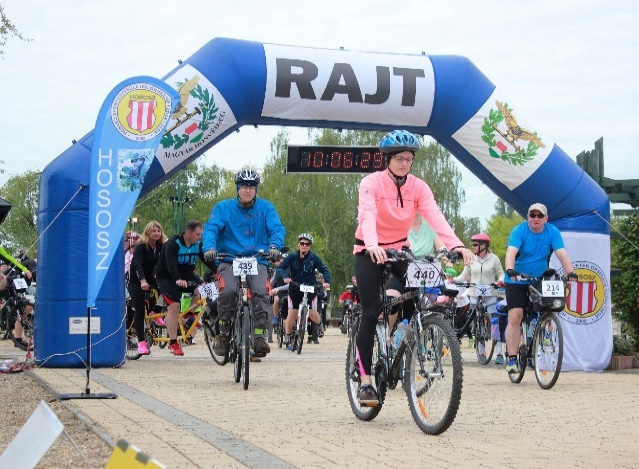 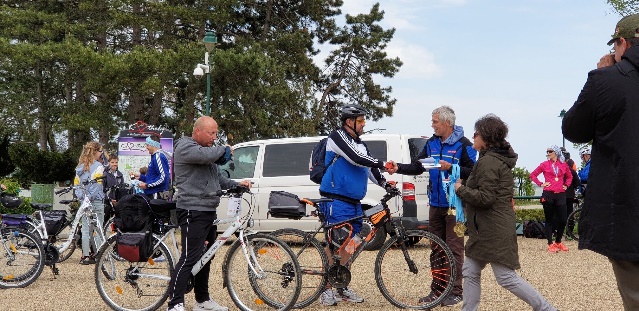 Előnevezés: 2020. április 1-től, - május 8-ig!További  információ a www.hososz.hu honlapon található.  május 18.   Tatai Tófutás (II. Decathlon Futófesztivál)Helye: Tata, Új Kajakház, Ökoturisztikai KözpontRendező: TTT-HSE, Atlétika és triatlon szakosztály, Footoure SEInformáció: Herczog Gergely őrgy.: +36 30 944 2045május 23. X. Honvéd emlék - és  teljesítménytúraHelye: Pilisi- és  Visegrádi-hegységRendező: Szentendrei Kinizsi Honvéd SEInformáció: Kobzos Csaba : +36 30 983 6240 május 24.Airsoft Csapatjáték (zászlószerző)Helye: Győr, MH 12. Arrabona Légvédelmi Rakétaezred gyakorló pályaRendező: Honvéd Arrabona SEInformáció: Bognár Roland HASE, Airsof szakosztályvezető: +36 30 969 6216 május  24-25. IX. KÖZIG Foci Kupa és Családi Nap, valamint Sziréna Kupa Helye:Budapest, IKARUS BSE sporttelepRendező: PromoSport Kft.  MH csapat kijelölését a HOSOSZ látja el. május 30.Koral kupa lábtenisz tornaHelye: Győr, Fürdő tér 1.Rába Quelle teniszpályaRendező: Honvéd Arrabona SE Információ: Kántor István:+36 70 425 6461 május 30. MH Tájékozódási futóbajnokság(Szabadidsőport-bajnokság)Helye: TésRendező: MH Veszprém Radar EzredInformáció: Vass Tibor őrgy.: +36 30 533 711  Ifjúsági honvédelmi programok május „Egy nap a honvédelemért” sportnap Eger környéki általános iskolák területén. Helye: Eger
Rendező: Egri Honvéd SEInformáció: Szicsák István Tamás  nyá. őrgy.: +36 30 207 7200májusKadétprogramHelye: 1143, Budapest Stefánia út 34-36.Rendező: Honvéd Kulturális KözpontKözreműködő (k): HS, HOSOSZ, MTTOSZ, Budapesti Honvéd SEInfromáció: Aranykovács Andrea főtanácsos, központvezető: HM  27-487 és  06 (1)  30 429 8165E-mail: aranykovacs.andrea@hm.gov.hu május  „Hazámat szolgálom”  ifjúsági honvédelmi versenyHelye: SzékesfehérvárRendező: Honvéd Szondi György SE Információ: Kékesi Mihály nyá. alez.: +36 30 459 1917 május  Honvédelmi járőrverseny középfokú oktatási intézmények részéreHelye: EgerRendező: Egri Honvéd SEInformáció: Szicsák István Tamás nyá. őrgy.: +36 30 2077 200május 09.Honvédelmi NapHelye: Szentendre, Templomdombi Ált. Isk.Rendező: MH Altiszti Akadémia, Szentendrei Kinizsi Honvéd SEInformáció: Vura Zsolt : +36 30 703 7499 május 09. Honvéd Kadét Futam 2019/2020. tanév döntőHelye: Budapest, Kamaraerdő 
Rendező: Honvédelmi Sportszövetség Információ: Kálmán Péter: +36 20  351 4848 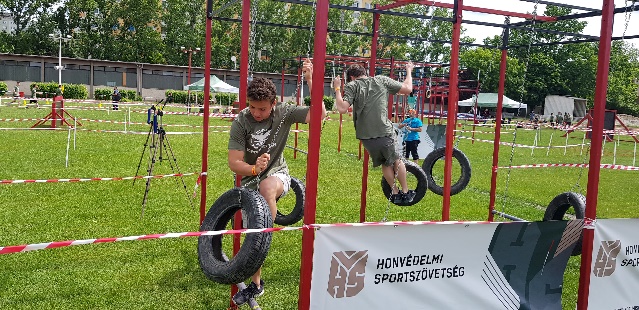 Június - júliusNyári táborok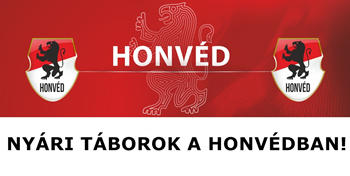 Budapesti Honvéd Sportegyesület  Helye: Budapest, Dózsa György út 53. sz. További információ: www.honved.hu honlapon. 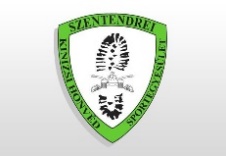 Szentendrei Kinizsi Honvéd Sportegyesület Június és július hónapokban edző- és sport-, valamint tánctábort szervez az egyesület sportolói részére. Helye: Szentendre. További információ: Vura Zsolt : +36 30 703 7499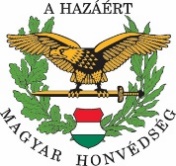 Honvédelmi táborok az ország területén. Helye: Magyar Honvédség  laktanyái.További információ: Farkas László 06 20 421 9445 és a www.hososz.hu Június június GokartHelye: Budapest
Rendező: Hercules Fiai Honvéd SEInformáció: Máté Imre nyá. alez.: +36 30 815 0050 június Airsoft Ttaktikai – szimulációs terepjátékHelye : Pécs Rendező: Pécsi Honvéd SEInformáció: Pintér Tibor nyá. alez.: +36 30 916 7402 június Akadálypálya  bajnokság ( egyéni és váltó)  Helye: Zrínyi Miklós laktanya (Budapest, Hungária körút 9-11.)Rendező: NKE, Honvéd Zrínyi SEInformáció: Bánszki Gábor alez. : +36-30-203-0440 és  Detre Zoltán alez. : +36-30-353-7670 június „Civilek Zöld Ritmusban” (TEREPTÚRA)Helye : Pécs Rendező: Pécsi Honvéd SEInformáció: Pintér Tibor nyá. alez.: +36 30 916 7402 június MH Kispályás Labdarúgó tornaHelye: BudapestRendező: HOSOSZ, Honvéd Sas-hegy SEHázigazda: Budapest Honvéd FCInformáció: Bartha László ezds.: +36 30 815 0931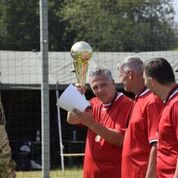 június Tóth Ágoston (lövésznapi) tájfutó emlékversenyHelye: Debrecen
Rendező: Debreceni Honvéd Sport- és Diáksport EgyesületInformáció: Garda Árpád nyá. szds.:+36 30 2183 3217 június   VI. Egri Honvéd streebol kupaHelye: Eger
Rendező: Egri Honvéd SEInformáció: Szicsák István Tamás  nyá. őrgy.: +36 30 207 7200 június  HASE közelharc – kézitusa VersenyHelye: Budapest, Tüzér utca.Rendező: Honvéd Aurora SEInformáció: Dr. Zöllei Zoltán nyá. alez.: +36 20 433 9752 június   ÍjászversenyHelye: Eger
Rendező: Egri Honvéd SEInformáció: Szicsák István Tamás  nyá. őrgy.: +36 30 207 7200júniusKassais Mátrix Nap Helye: Szolnok, Kassai út 17.Rendező: Szolnoki Honvéd SEInformáció: Veresné Sipos Etel :+36 70 3168229 június Kinizsi-Pünkösd Lábtenisz kupaHelye: Szentendre, Tatai úti Sportcsarnok Rendező: Szentendrei Kinizsi Honvéd SEInformáció: Vura Zsolt : +36 30 703 7499 június  NATO Akadálypálya- bajnokság (kiképzést támogató bajnokság)Helye: Zrínyi Miklós laktanya (Budapest, Hungária körút 9-11.)Rendező: NKE, MH LZ., Honvéd Zrínyi SEInformáció: Bánszki Gábor alez. : +36-30-203-0440 és  Detre Zoltán alez. : +36-30-353-7670 június  Budai II László labdarúgó emléktornaHelye: Szentendre, MH Altiszti AkadémiaRendező: Szentendrei Kinizsi Honvéd SEInformáció: Vura Zsolt : +36 30 703 7499június 01-05.Nyitott kapuk heteHelye: Győr, Laktanya utca 1.Rendező: MH 12. Arrabona Légvédelmi Rakétaezred, Honvéd Arrabona SEInformáció: Bozsóki Attila mk. alez.:+36 30 815 0325 június 04.MH Küzdősport-bajnokság„VI. Ludovika Viadal”(Kiképzést támogató sportbajnokság)Helye: Budapest, Zrínyi Miklós laktanyaRendező: MH Ludovika Zászlóalj és a Honvéd Zrínyi SEInformáció: Nemes Péter Máté hdgy.
: +36 30 153 0723Bagi László nyá. ezds.: +36 30 815 0561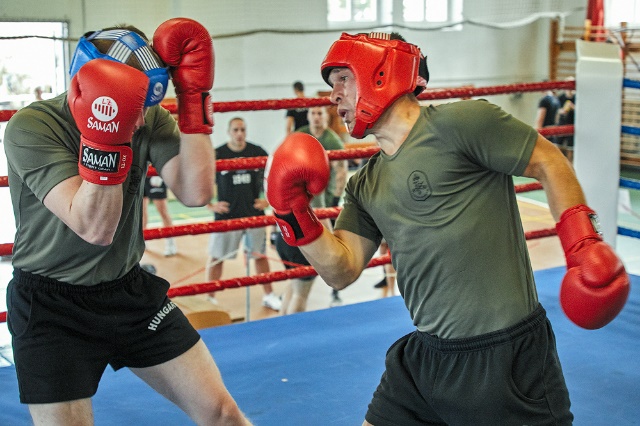   június 05-06. Szentendre Kupa II. lőverseny (pu., pi., f.cél, íj)Helye: SzentendreRendező: Honvéd Kossuth Lövész KlubInformáció: Fodor László : +36 30 954 8024 június 06. Családi NapHelye: Szentendre, Tatai úti Sportcsarnok Rendező: Szentendrei Kinizsi Honvéd SEInformáció: Vura Zsolt : +36 30 703 7499 június 06. 4-ek Labdarúgó tornákaHelye: Szentendre Rendező: Szentendrei Kinizsi Honvéd SEInformáció: Vura Zsolt : +36 30 703 7499június 07.Airsoft Csapatjáték (felkészítés)Helye: Győr, MH 12. Arrabona Légvédelmi Rakétaezred gyakorló pályaRendező: Honvéd Arrabona SEInformáció: Bognár Roland, HASE, Airsof szakosztályvezető:+36 30 969 6216június 10-11.**** MH Lőbajnokság(Kiképzési sportbajnokság)Rendező: MH Altiszti AkadémiaHelye: Szentendre, Izbég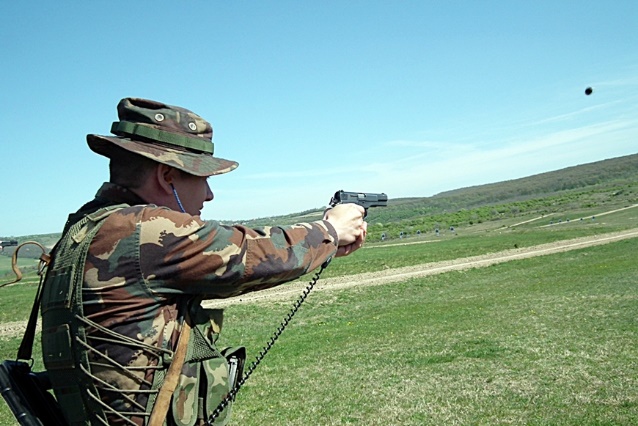 június 12 . „Összefogás 2013” – Árvízi EmlékfutásHelye: Győr, Aranypart II.
Rendező: Honvéd Arrabona SE, MH 12. Arrabona Légvédelmi RakétaezredInformáció: Bozsóki Attila mk. alez.:+36 30 815 0325június 13. 15. KÉSZ István Tájfutó emlékversenyHelye: Gánt, DránásRendező: TTT-HSE, Tájfutó szakosztály Információ: Mészáros Károly:+36 30 575 4324 június 13.XI. Pain DayHelye: Győr Aranypart I.Rendező: Likócsi Ashihara Karate KSEInformáció: Mosonyi József Péter ftőrm. :  +36304756521 június 13. 14. Tatai tradicionális íjászverseny Helye: Tata, Zsigmond vár Rendező: TT-HSE, Tatai Celőkék Íjász Szo.Információ Kovács-Pataki Csenge:+36 70 274 6395 június 14. Airsoft Csapatjáték (CQB)Helye: Győr, MH 12. Arrabona Légvédelmi Rakétaezred gyakorló pályaRendező: Honvéd Arrabona SEInformáció: Bognár Roland, HASE, Airsof szakosztályvezető: +36 30 969 6216 június 20.Vitorlás Nyílt NapHelye: Balatonszemes
Rendező: Honvéd Vitorlás SEInformáció: Adorján Árpád nyá. ezds. : +36 30 815 0091 június 23. 
 Szent Iván éji futás 
Helye: Szentes Rendező: Honvéd Rákóczi SE Információ: Nagy László           : +36 30 856 1211június  29 - július 04. Túlelő tábor   Helye: Szentes, laktanya
Rendező:  Honvéd Rákóczi SE Információ: Dr. Szabó István alez.
:+36 30 529 3890 június 25 - 27. Raj szintű Túrabajnokság„14.  Szent László Menet” Terepfutás”(Kiképzést támogató sportbajnokság) Helye: Baj - Szent István Általános IskolaRendező: Tatai Tömegsport és Tájfutó HSEInformáció: Herczog Gergely őrgy. : +36 30 944-2045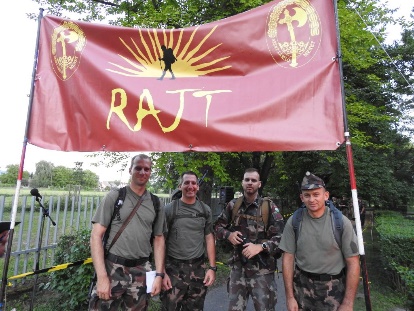  június 27. Lábtenisz mini- diákolimpia(8-14 éves korig lányok és fiúk részére)Helye: DorogRendező: Obsitos SEInformáció: Balogh Balász : +36 20 521 9278június  27 – augusztus  01. Búvár tábor   Helye: Szentes, laktanya
Rendező:  Honvéd Rákóczi SE Információ: Dr. Szabó István alez.
:+36 30 529 3890 június 27.Balaton-átúszás „ÚSZÓ ERŐD”Helye: Révfülöp - Balatonboglár (5,2 km)Információ: Farkas László nyá. alez.: +36 20 421 9445Nevezés: uszoerod@hm.gov.huNevezni: 2020. május 27-től, június 24 –ig!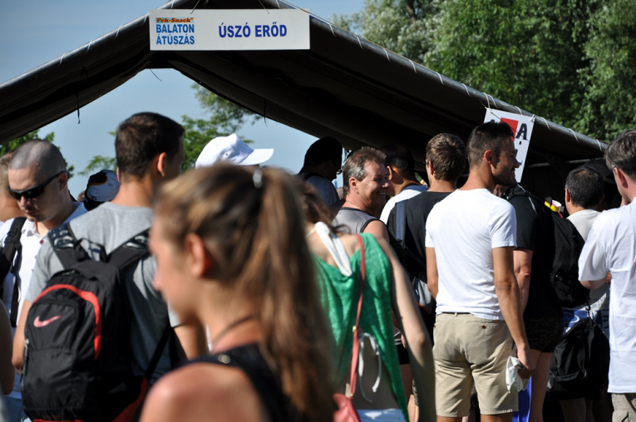  június 28.  Airsoft csapatjátékHelye: Győr, MH 12. Arrabona Légvédelmi Rakétaezred gyakorló pálya Rendező: Honvéd Arrabona SEInformáció: Bognár Roland szakosztályvezető: +36 30 969 6216június 29.  „A Hétköznapok Hősei” Felnőtt honvédelmi exatlon körversenyHelye: Debrecen Rendező: Debreceni Honvéd Sport-és Diáksport Egyesület Információ: Hegedüs Gábor, szakosztályvezető : +36 20 934 7391  Ifjúsági honvédelmi programok június  Megyei Honvédelmi járőrverseny általános iskolák részére Helye: Eger
Rendező: Egri Honvéd SEInformáció: Szicsák István Tamás nyá. őrgy.: +36 30 207 7200 június „Egy nap a honvédelemért” Sportnap Eger környéki általános iskolák területén.Helye: Eger
Rendező: Egri Honvéd SEInformáció: Szicsák István Tamás  nyá. őrgy.: +36 30 207 7200július   Terepakadályfutó OB    Helye: Szentes, laktanya
Rendező: MH. 37. II. Rákóczi Ferenc Műszaki Ezred és a Honvéd Rákóczi SE Információ: Dr. Szabó István alez.
:+36 30 529 3890 július  Aikido, BarantaHelye : Pécs, Nagyharsány Rendező: Pécsi Honvéd SEInformáció: Pintér Tibor nyá. alez.: +36 30 916 7402 július 
 Airsoft játék
Helye: Csengele térsége Rendező: Honvéd Rákóczi SE Információ: Nagy Árpád: +36 30  639 2355   július  Egri Honvéd harcművészeti fesztiválHelye: Eger
Rendező: Egri Honvéd SEInformáció: Szicsák István Tamás  nyá. őrgy.: +36 30 207 7200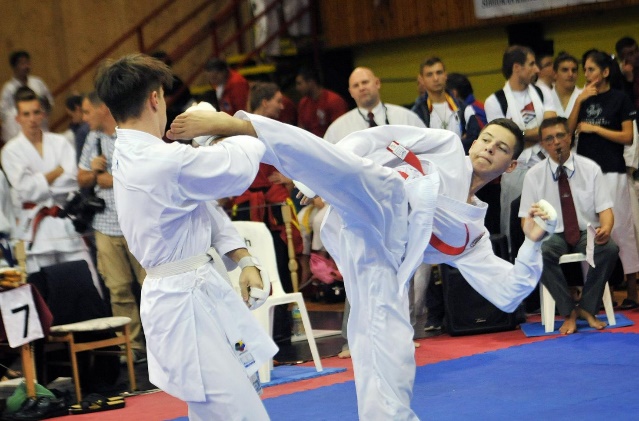  július  VI. Cerbona Fehérvári FélmaratonHelye: Székesfehérvár Rendező: Alba Triatlon Székesfehérvár és a Honvéd Szondi György SEInformáció: Kékesi Mihály nyá. alez. : +36 30 459 1917 július   Családi sportnap Helye: Eger
Rendező: Egri Honvéd SEInformáció: Szicsák István Tamás nyá. őrgy.: +36 30 207 7200  július 01. Bázis Sportnap Helye: MH Pápa Bázisrepülőtér Rendező: Honvéd Ezüst Nyíl SEInformáció: Matos Viktor hdgy.:+36 30 650 8122 július 03-05. Tisza evezős túra Helye: Tiszabecs-Záhony-Tuzsér Rendező: Honvéd Bottyán SEInformáció: Barta Zoltán  : +36 30 269 1961 július 10-11. Kossut Kupa lőverseny (pu.,pi.,f.cél)Helye: SzentendreRendező: Honvéd Kossuth Lövész KlubInformáció: Fodor László: +36 30 954  8024július 11. Szondi György Tradicionális Íjász Emlékverseny Helye: Csókakő, váraljaRendező: Honvéd Szondi György SEInformáció: Szakácsi István alez.: +36 30 073 368 július  11.Családi TúraHelye: BakonyRendező: Veszprémi Honvéd SEInformáció: Vass Tibor őrgy.: +36 30 533 711 július 11-12.Airsoft Csapatjáték (MILSIM) nemzetközi csapatversenyHelye: Győr, MH 12. Arrabona Légvédelmi Rakétaezred gyakorló pályaRendező: Honvéd Arrabona SEInformáció: Bognár Roland: +36 30 969 6216 július 12-14. Rákóczi Emléktúra   Helye: Tiszabecs
Rendező:  Honvéd Rákóczi SE Információ: Dr. Szabó István alez.
:+36 30 529 3890 július 13-18. Rákóczi Emléktúra   Helye: Szentes laktanyaRendező:  Honvéd Rákóczi SE Információ: Dr. Szabó István alez.
:+36 30 529 3890 július  16-19.Tájékozódási EdzőtáborHelye: Vértes Rendező: Veszprémi Honvéd SEInformáció: Vass Tibor őrgy.: +36 30 533 711 július 19.HFT Magyar Kupa X. forduló, "A VB felkészítő" és Arrabona Kupa III. záró fordulóHelye: Győr, MH 12. Arrabona Légvédelmi Rakétaezred gyakorló pályaRendező: Honvéd Arrabona SEInformáció: Bozsóki Attila mk. alez. :+36 30 815 0325 július 21-23. MH 54 –es Kihívás nyáron(Kiképzést támogató sportbajnokság)Helye: Bánkút-BükkRendező: Veszprémi Honvéd SEInformáció: Vass Tibor őrgy.: +36 30 533 711július 24.MH Terepakadályfutó bajnokság„Weekend Warrior”(Szabadidősport-bajnokság)   Helye: Szentes, laktanya
Rendező: MH. 37. II. Rákóczi Ferenc Műszaki Ezred és a Honvéd Rákóczi SE Információ: Tóth Gellért hdgy.
:+36 70 775 6642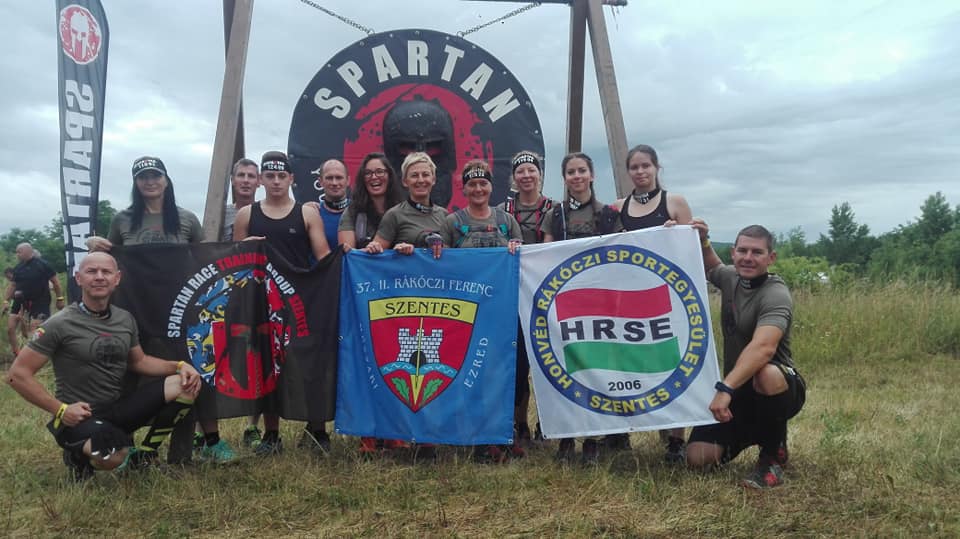  július 24-25.   Running Warriors Helye: SzentesRendező: Running Warriors Információ: Rozina Tamás: +36 70 397 2188 július 25. Lábtenisz mini- diákolimpia(8-14 éves korig lányok és fiúk részére)Helye: DorogRendező: Obsitos SEInformáció: Balogh Balász : +36 20 521 9278július 25-26. 5. Vértes Kupa  Tájfutóverseny Helye: https://ttt-tata.hu/ adjuk közreRendező: TTT-HSE, Tájfutó szakosztály Információ: Mészáros Károly:+36 30 575 4324július 26.Airsoft Csapatjáték (zászlószerző)Helye: Győr, MH 12. Arrabona Légvédelmi Rakétaezred gyakorló pályaRendező: Honvéd Arrabona SEInformáció: Bognár Roland, HASE, Airsof szakosztályvezető: +36 30 969 6216 július 31- augusztus 02. Túr környezetvédelmi vízitúraHelye: Garbolc-Sonkád, Kölcse-TúristvándiRendező: Honvéd Bottyán SEInformáció: Kovács András : +36  20 492 0031www.honved-bottyanse.hu  Honvédelmi programokjúlius  Sport- és szabadidős tábor (8-14 éves korig lányoknak és fiúknak egyaránt)2×1 hét időtartamban;Helye: Dorog;Rendező: OBSITOS SE;Információ: Balogh Balázs: +36 20 521 9278 augusztus   16. Honvéd Kupa labdarúgó torna Helye: Eger
Rendező: Egri Honvéd SEInformáció: Szicsák István Tamás nyá. őrgy.: +36 30 207 7200augusztus  Sport- és szabadidős tábor (8-14 éves korig lányoknak és fiúknak egyaránt)2×1 hét időtartamban;Helye: Dorog;Rendező: OBSITOS SE;Információ: Balogh Balázs: +36 20 521 9278 augusztus MH Mesterlövész Kupa(Kiképzést támogató sportbajnokság)Helye: Tat, Szomód lőtérRendező: MH 25. Klapka György LDD.Információ: Róth Balázs szds.:+36 20 433 9607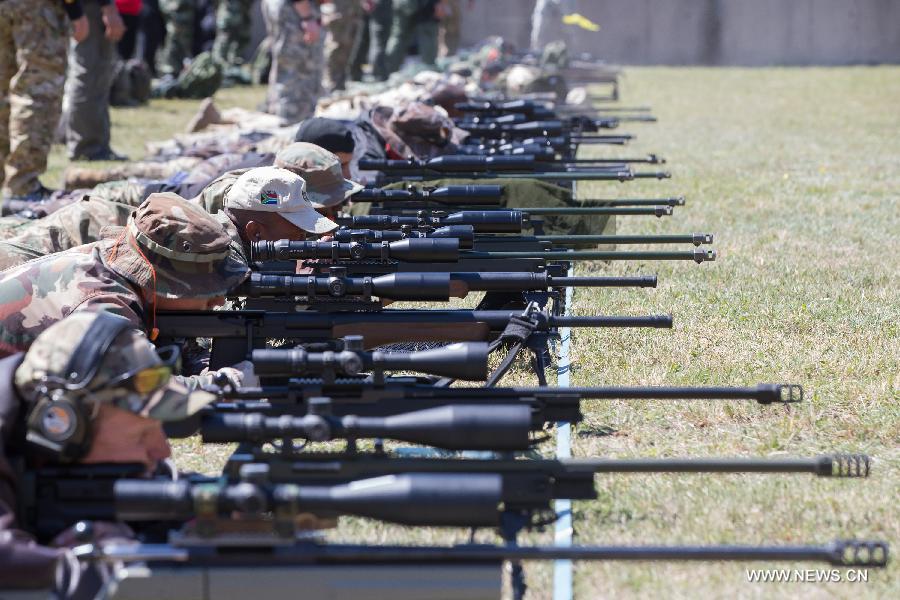  augusztus 01. 7. Tatai Távcéllövő Íjászverseny és futóíjászatHelye: Tat, Fényes fasorRendező: TTT-HSE, Tatai Celőkék Íjász Szo.Információ: Kovács-Pataki Csenge:+36 70 274 6395 augusztus 09.Arrabona Strandröplabda KupaHelye: Győr, Aranypart 1.
Rendező: Honvéd Arrabona SEInformáció: Rácz Norbert, HASE, Röplabda szakosztályvezető: +36 70 313 4874 augusztus 09.Airsoft Csapatjáték (felkészítés)Helye: Győr, MH 12. Arrabona Légvédelmi Rakétaezred gyakorló pályaRendező: Honvéd Arrabona SEInformáció: Bognár Roland, HASE, Airsof szakosztályvezető: +36 30 969 6216 augusztus 15.Cseh Zsolt lábtenisz emléktornaHelye: Győr, Marcal teniszcentrumInformáció: Dr. Kovácsfi László:+36 30 604 7072 augusztus 16.Airsoft Csapatjáték (CQB)Helye: Győr, MH 12. Arrabona Légvédelmi Rakétaezred gyakorló pályaRendező: Honvéd Arrabona SEInformáció: Bognár Roland szakosztályvezető: +36 30 969 6216augusztus 15. Egyesületi horgászverseny Kemecsey György emlékéreHelye: Nagykálló
Rendező: Nyíri Honvéd EInformáció: Tóth Sándor nyá. ezds.:+36 30 324 6444 augusztus 17-23. Történelmi  Íjász VilágbajnokságHelye: TataRendező: TTT-HSE, Tatai Celőkék Íjász Szo.(Magyar Íjász Szövetség)Kovács-Pataki Csenge:+36 70 274 6395augusztus 20. Tisza gátfutásHelye: Tiszadada - Tiszadob
Rendező: Debreceni Honvéd Sport- és Diáksport EgyesületInformáció: Garda Árpád nyá. szds.:+36 30 2183 3217  augusztus 26-27. 9. ”Klapka-Tactical” Mesterlövész kupaHelye: Tata, Szomód - KFNL lőtérRendező: TTT-HSE, Klapka Shooting Team szakosztály Információ: Debreceni Tibor zls.:HM:02 34 9247augusztus 23.Airsoft Csapatjáték (zászlószerző)Helye: Győr, MH 12. Arrabona Légvédelmi Rakétaezred gyakorló pályaRendező: Honvéd Arrabona SEInformáció: Bognár Roland, HASE, Airsof sakosztályvezető:+36 30 969 6216augusztus 28-29. Pest megyei  lőbajnokság (Pu., Pi., f.cél,íj, f.lőpor)     Helye: SzentendreRendező: Honvéd Kossuth Lövész KlubInformáció: Fodor László: +36 30 954 8024 augusztus 29.  Lábtenisz mini- diákolimpia(8-14 éves korig lányok és fiúk részére)Helye: DorogRendező: Obsitos SEInformáció: Balogh Balász : +36 20 521 9278Szeptember  szeptember  MH Akadályfutó-bajnokság, „Military Survival Run”(Kiképzi sportbajnokság)Helye: Pápa, BázisrepülőtérRendező: Honvéd Ezüst Nyíl SEInformáció: Bíró András őrgy.: +36 30 348 6147, E-mail:andras.biro@mil.huMatos Viktor hdgy.:+36 30  650 8122 szeptember  Tollaslabda házi versenyHelye: Budapest, Hungária körút 7.Rendező: Honvéd Zrínyi SE Információ: Kiss  László  nyá. őrgy. : +36 30 9891407 szeptember  Katonai SportnapHelye: Budapest, Dózsa György út 53.Rendező: HOSOSZ-Budapesti Honvéd SE Információ: Farkas László: +36 20 421 9445 szeptember „Civilek Zöld Ritmusban” (TEREPTÚRA)Helye : Pécs Rendező: Pécsi Honvéd SEInformáció: Pintér Tibor nyá. alez.: +36 30 916 7402 szeptember Airsoft Ttaktikai – szimulációs terepjátékHelye : Pécs Rendező: Pécsi Honvéd SEInformáció: Pintér Tibor nyá. alez.: +36 30 916 7402 szeptember (októberig)  Egri Honvéd  városi  kispályás  labdarúgó-bajnokság Helye: Eger
Rendező: Egri Honvéd SEInformáció: Szicsák István Tamás  nyá. őrgy.: +36 30 207 7200szeptember   Tiszaligeti Napok,  Pontbegyűjtő Tájékozódás Helye: Szolnok, Tiszaliget Rendező: Szolnoki Honvéd SEInformáció:  Veresné Sipos Etel :+36 70 3168229szeptember   Őszi Nagyerdei Terepmaraton (maraton, félmaraton, negyedmaraton, gyerekverseny)Helye: Debrecen, Nagyerdő
Rendező: Debreceni Honvéd Sport- és Diáksport EgyesületInformáció: Garda Árpád nyá. szds.:+36 30 2183 3217 szeptember Katonai Pénzügyes SportnapHelye: Budapest, XIII. kerületRendező: Honvéd Reflex SEInformáció:    Boros István ezds.: +36 30 921 5436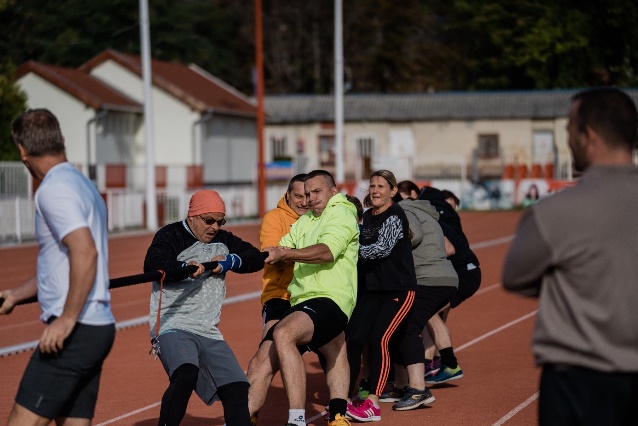  szeptember  Helyőrségi sakkbajnokságHelye: Székesfehérvár, Nagysándor József laktanya Rendező: Honvéd Szondi György SEInformáció: Kékesi Mihály nyá. alez.: +36 30 459 1917 szeptember    Toborzó emlékfutásHelye: Hajdúnánás – Debrecen
Rendező: Debreceni Honvéd Sport- és Diáksport EgyesületInformáció: Garda Árpád nyá. szds.:+36 30 218 3217 szeptember  Asztalitenisz, Zrínyi  Emlékverseny Helye : Pécs (7. KIÉI)Rendező: Pécsi Honvéd SEInformáció: Pintér Tibor nyá. alez.: +36 30 916 7402 szeptember Társasági Golf  versenyHelye: Budapest
Rendező: Hercules Fiai Honvéd SEInformáció: Máté Imre nyá. alez.: +36 30 815 0050 szeptember Meghívásos kispályás labdarúgó-bajnokság Rendező: HOSOSZInformáció: Farkas László nyá. alez.: +36 20  421 9445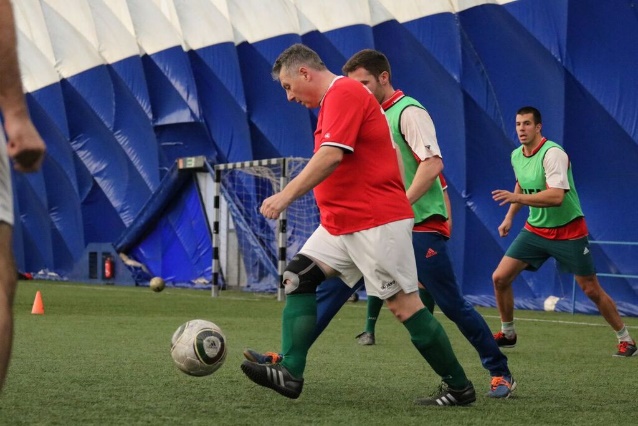  szeptember    LőbajnokságHelye: Budapest
Rendező: Hercules Fiai Honvéd SEInformáció: Máté Imre nyá. alez.: +36 30 815 0050szeptember    MH páros teniszversenyHelye: Tomor István Sportcentrum (Székesfehérvár, Mészáros Lázár u 1-3)Rendező: H Szondi György SEInformáció: Szentes László nyá. ezredes: +36 20 6200521 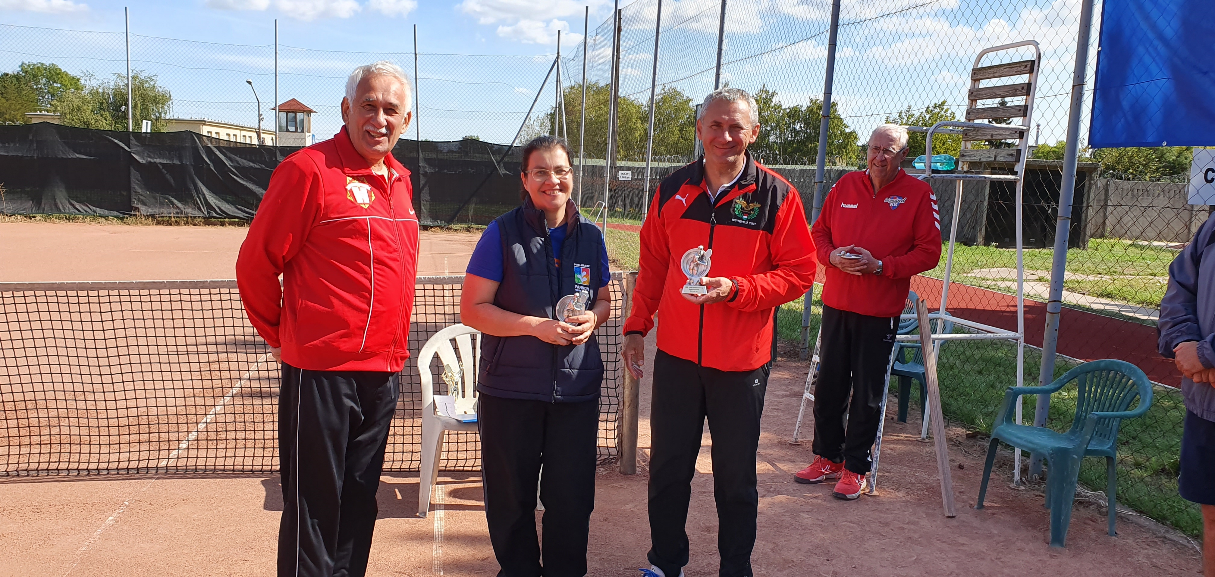  szeptember 04. Nagy Sportágválasztó Helye: Szentendre, Postás StrandRendező: Szentendrei Kinizsi Honvéd SEInformáció: Vura Zsolt : +36 30 703 7499 szeptember 04.I. Szent István Gyalogezred szituációs pisztolylövészet, emlékversenyHelye: Székesfehérvár, Nagysándor József laktanyaRendező: Honvéd  Szondi György SEInformáció: Sárfi Tamás hadnagy  : +36 30 411 3730 szeptember 04-05. OVB - TELMEX KUPAHelye: SzentendreRendező: Honvéd Kossuth Lövész KlubInformáció: Fodor László: +36 30 954 8024 szeptember 05. Vitorlás Nyílt NapHelye: Balatonszemes
Rendező: Honvéd Vitorlás SEInformáció: Adorján Árpád nyá. ezds. : +36 30 815 0091 szeptember 05. Pilisi  TekerőHelye: PilisRendező: Szentendrei Kinizsi Honvéd SEInformáció: Vura Zsolt : +36 30 703 7499szeptember 05. Aranyhomok Kupa Strandröplabda versenyHelye: Kiskunfélegyháza, városi strandRendező: Kiskunfélegyházi Honvéd TKInformáció: Ónodi László nyá. alez. : +36  20 462 9433 szeptember 05. 
 Motoros rendezvény 
Helye: SzentesRendező: Honvéd Rákóczi SE Információ: Dr. Szabó István alez.
:+36 30 529 3890 szeptember 06. MH Utcai futóverseny, Wizz AirHelye : BudapestRendező: Budapest SportirodaSzervező: HOSOSZInformáció: Farkas László  nyá. alez.: +36 20 421 9441szeptember  06.” HASE Budai-hegyek túra, „Katonasírok, emlékhelyekHelye: Budai- hegyekRendező: Honvéd Aurora SEInformáció: Komócsin József nyá. alez.: +36 20 962 9314 szeptember 10.**** MH Katonai Háromtusa bajnokság (Kiképzési sportbajnokság)Rendező: MH vitéz Szurmay Sándor Budapest Helyőrség Dandár Helye: Püspökszilágy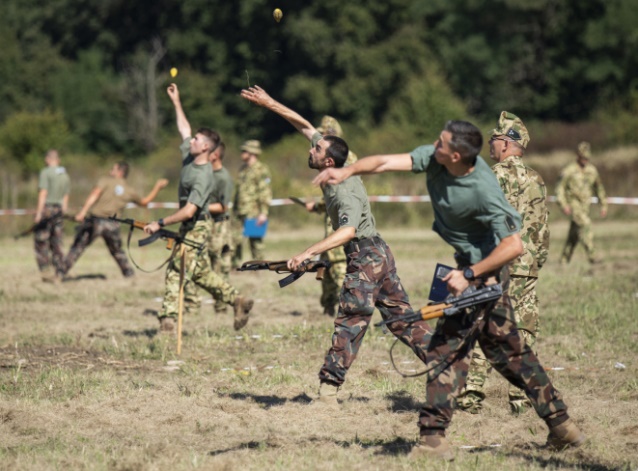  szeptember 12.   Running Warriors Helye: PaksRendező: RW Magyarország Kft Információ: Rozina Tamás: +36 70 397 2188 szeptember 12. HRSE országos meghívásos országos horgászverseny
Helye: Szentes, KurcaRendező: Honvéd Rákóczi SE Információ: Körmendi József
: +36 30 205 6214  szeptember 12.  VulcanRun – Akadályfutó verseny Helye: Celldömölk, Ság-hegy Rendező: Honvéd Ezüst Nyíl SEInformáció: Lendvai Gábor szds. E-mail:gabor.lendvai@mil.huszeptember 12. Egyesületi tájékozódási futóversenyHelye: Nyíregyháza, Sós-tói erdő
Rendező: Nyíri Honvéd EInformáció: Tóth Sándor nyá. ezds.:+36 30 324 6444szeptember 12-13.Airsoft Csapatverseny nemzetközi taktikai és országos versenyHelye: Győr, MH 12. Arrabona Légvédelmi Rakétaezred gyakorló pályaRendező: Honvéd Arrabona SEInformáció: Bognár Roland szakosztályvezető: +36 30 969 6216szeptember  13. Aurora 20 km-es teljesítménytúraHelye: Budai- hegyekRendező: Honvéd Aurora SEInformáció: Komócsin József nyá. alez.: +36 20 962 9314 szeptember 17. MH  IPSC Lőbajnoság (pi.)Helye: SzentendreRendező: Honvéd Kossuth Lövész KlubInformáció Fodor László: +36 30 954 8024 szeptember 17. Szituációs pisztoly lőbajnokság „X. Szentgyörgyi Légicsata” (Kiképzést támogató sportbajnokság)Helye: Kecskemét, Mindszenti út 4.(BM lőtér)Rendező: MH 59. Szentgyörgyi Dezső Repülőbázis és a Kecskeméti Honvéd SE Információ: Nagy Mátyás őrgy.: +36 30 248 5387, Horváth Máté zls.:+36 30 629 5295 szeptember 19. 
 Mobilitás hét, közlekedés biztonsági vetélkedő 
Helye: Szentes Rendező: Honvéd Rákóczi SE Információ: Dr. Szabó István alez.
:+36 30 529 3890szeptember 21.  Mobilitás hét, Szentes-Csongrád gátfutás és  cross futásHelye: Csongrád –SzentesRendező: Honvéd Rákóczi SEInformáció: Szaszkó Norbert   : +36 30 254 1496szeptember Olimpiai váltófutás (MOB 125 éves) Helye: Pákozd-Budapest Rendező:  Debreceni Honvéd Sport-és Diáksport Egyesület Információ: Garda Árpád nyá. szds. : +36 30 218 3217 szeptember 27.MH  10 km-es utcai futóbajnokság„NATO – futás”(Kiképzést támogató sportbajnokság)Helye: BudapestRendező: Budapesti Atlétikai SzövetségKatonai rendező: MH vSZS Budapest Helyőrség DandárSzervező: HOSOSZMH nemzetközi verseny szervezői: Magyar Honvédség és a HOSOSZInformáció: Farkas László nyá. alez.: +36 20 421 9445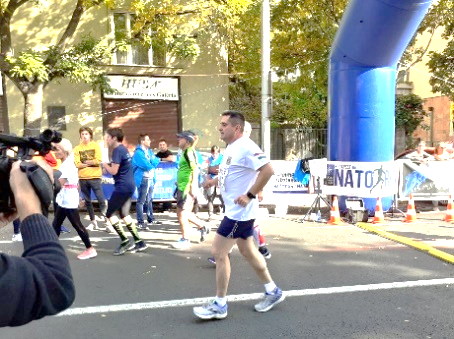  szeptember 26. MH 64. Jótékonysági félmaratonHelye. Kaposvár, Deseda-tóRendező: MH 64. BJ Logisztikai EzredInformáció: Miseta Zsolt zls.: +36 30 491 7081 szeptember 26. TerepfutásHelye: Cseket-hegyRendező: Tapolcai Honvéd SportegyesületInformáció: Domán Gábor nyá.szds.: +36 20 488 9692 szeptember 26.  Lábtenisz mini- diákolimpia(8-14 éves korig lányok és fiúk részére)Helye: DorogRendező: Obsitos SEInformáció: Balogh Balász : +36 20 521 9278  Ifjúsági honvédelmi programok szeptember Honédelmi Ifjúsági járőrversenyHelye: PákzdRendező: HOSOSZInformáció: Szentes László nyá. ezds.: +36 20 620 0521 szeptember Sportrepülő és rádiós tájékozódási futás Helye : Pécs – Pogány repülőtérRendező: Pécsi Honvéd SEInformáció: Pintér Tibor nyá. alez.: +36 30 916 7402 szeptember   Ifjúsági járőrverseny Helye: SzentendreRendező: Szentendrei Kinizsi Honvéd SEInformáció: Vura Zsolt : +36 30 703 7499szeptember 13. „Hazámat Szolgálom” Honvédelmi Ifjúsági VetélkedőHelye: Pápa, BázisrepülőtérRendező: Honvéd Ezüst Nyíl SEInformáció: Matos Viktor hdgy.:+36 30/ 650 8122 október Őszelő Horgász Kupa Helye: Sződi-tóRendező: Szentendrei Kinizsi Honvéd SEInformáció: Berczi Szilárd: +36 30 515 9592 október Aikido, BarantaHelye : Pécs, NagyharsányRendező: Pécsi Honvéd SEInformáció: Pintér Tibor nyá. alez.: +36 30 916 7402 október Honvéd Budai Sportegyesület sakk emlékversenyHelye: Budapest, Stefánia útRendezője: Honvéd Budai SEInformáció: Dr. Nagy Sándor nyá. ezds.: +36 30 241 4138 október HBSE budapesti tollaslabda verseny  sakk emlékversenyHelye: Budapest, Budaörsi útRendezője: Honvéd Budai SEInformáció: Dr. Keszthelyi Gyula nyá. ddtbk.: +36 30 484 3402 október MH Tollaslabda verseny Helye: Budapest, Hungária körút (NKE)Rendező: Honvéd Aurora SEInformáció: Balogh László : +36 20 200 2051 és Varga Lajos  nyá. alez.: +36 30 543 0734 október Szerb-magyar kispályás labdarúgó tornaHelye: MagyarországRendezője: Magyar Honvédség és a HOSOSZInformáció: Molnár Károly őrgy.: +36 70 414 0229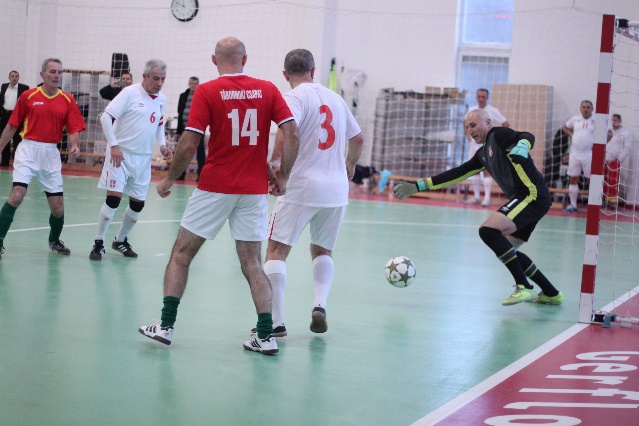  október  Barátság Labdarúgó KupaHelye : Pécs Rendező: Pécsi Honvéd SEInformáció: Pintér Tibor nyá. alez.: +36 30 916 7402 október  Helyőrségi tollaslabda versenyHelye: Székesfehérvár, Árpád Szakképző Iskola Rendező: Honvéd Szondi György SEInformáció: Kékesi Mihály nyá. alez.: +36 30 459 1917  október  UP kosárlabda  torna ( Kinizsi vándordíj!)Helye: SzentendreRendező: Szentendrei Kinizsi Honvéd SEInformáció: Nagy Ferenc: +36 20 387 4718 október  Kinizsi Tollaslabda KupaHelye: Szentendre, MH AARendező: Szentendrei Kinizsi Honvéd SE(Benkő Krisztina)Információ: Vura Zsolt : +36 30 703 7499 októberPálfy – Vízügyi KupaHelye: Szolnok, Millér Panzió és SzabadidőparkRendező: Szolnoki Honvéd SEInformáció: Veresné Sipos Etel :+36 70 3168229október 01.Idősek napi tekeversenyHelye: 9011 Győrszentiván, Lehár Ferenc u. 47.(Kék Golyó étterem-tekéző)Rendező: Honvéd Arrabona SportegyesületInformáció: Bozsóki Attila mk. alez. : +36 30 815 0325 október 02-04. II. Palotai Tibor Teke Emlékverseny Helye: Tata, Olimpiai Edzőtábor, tekepálya Rendező: TTT-HSE, Tata Teke Team Szo.Információ: Komáromi Lajos nyá. to. alez. : +36 30 986 2277október 03-04.Szakasz szintű túrabajnokság„Bocskai Portya – Teljesítménytúra”(Kiképzést támogató sportbajnokság)Helye: Debrecen, Erdőspuszta és térségeSzervező: MH 5. BI LDD, Debreceni Honvéd Sport- és Diáksport  EgyesületInformáció: Horváth Béla szds.:+36 30 382 65 98 HM: 02-43 64-34,Garda Árpád nyá. szds.:+36 30 218 3217 október 03.  Katonai Sportnap(OCR 400 m-es sprint táv és más katonai versenyek) Helye: Budapest, Dózsa György út 53.Rendező: Budapesti Honvéd SE, Honvéd Aurora SE Információ: Farkas László nyá. alez.: +36 20 421 9445 október 03-04. Nyírségi Ősz tájékozódási futóversenyHelye: Nyíregyháza térségeRendező: Honvéd Bottyán SEInformáció: Kovács András : +36  20 492 0031 október 04. FélmaratonHelye: TapolcaRendező: Tapolcai Honvéd SportegyesületInformáció: Domán Gábor nyá. szds.: +36 20 488 9692 október 08. MH  Puska és pisztoly lőbversenyHelye: SzentendreRendező: Honvéd Kossuth Lövész KlubInformáció: Fodor László: +36 30  954 8024október 05-08.  Szent Márton Nemzetközi Felderítő Verseny Helye: Hajdúhadház gyakorlótér, Bükk Hegység Szervező: Debreceni Honvéd Sport-és Diáksport Egyesület Információ: Garda Árpád nyá. szds. : +36 30 218 3217 október 09-11. Éves hegymászó találkozóHelye: ÚjhutaRendező: Honvéd Bottyán SEInformáció: Tatai László : +36 30 943 0131október 10.Likócsi Portya örömíjász versenyHelye: Győr, MH 12. Arrabona Légvédelmi Rakétaezred parkolóRendező: Honvéd Arrabona SEInformáció: Csapó Gyula, HASE, Íjász szakosztályvezető: +36 30 520 9176október 11.Airsoft Csapatjáték (felkészítés)Helye: Győr, MH 12. Arrabona Légvédelmi Rakétaezred gyakorló pályaRendező: Honvéd Arrabona SEInformáció: Bognár Roland szakosztályvezető:  +36 30 969 6216október 14. 1956 „Debrecen Hősei” felnőtt honvédelmi többtusa körversenyHelye: Debrecen Rendező: Debreceni Honvéd Sport-és Diáksport Egyesület Információ: Hegedüs Gábor, szakosztályvezető : +36 20 934 7391 október 15. Hadi pisztoly lőbajnokságHelye: SzentendreRendező: Honvéd Kossuth Lövész KlubInformáció: Fodor László: +36 30  954 8024 október 16-17. HOLEST Kupa lőversenyHelye: SzentendreRendező: Honvéd Kossuth Lövész KlubInformáció: Fodor László: +36 30  954 8024 október 17-18. Honvéd Kupa  Tájékozódási futóversenyHelye: BakonyRendező: Veszprémi Honvéd SEInformáció: Vass Tibor őrgy.: +36 30 533 711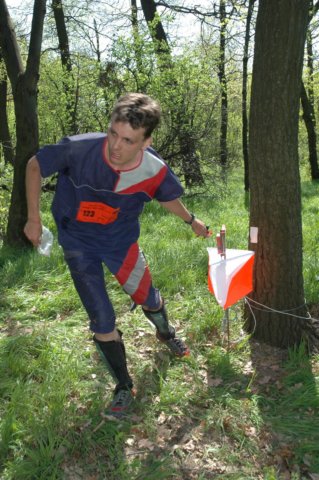 október 18.Airsoft Csapatjáték (CQB)Helye: Győr, MH 12. Arrabona Légvédelmi Rakétaezred gyakorló pályaRendező: Honvéd Arrabona SEInformáció: Bognár Roland, HASE, Airsof Szakosztályvezető:  +36 30 969 6216október 18. 18. Tatai Honvéd Kupa Tájfutó versenyHelye: a rendező a http://ttt-tata.hu/ honlapon adja közreRendező: TTT-HSE, Tájfutó szakosztály Információ: Mészáros Károly:+36 30 575 4324 október 20-21.**** MH Járőrbajnokság(Kiképzési sportbajnokság)Helye: TataRendező: MH 25. Klapka György Lövészdandár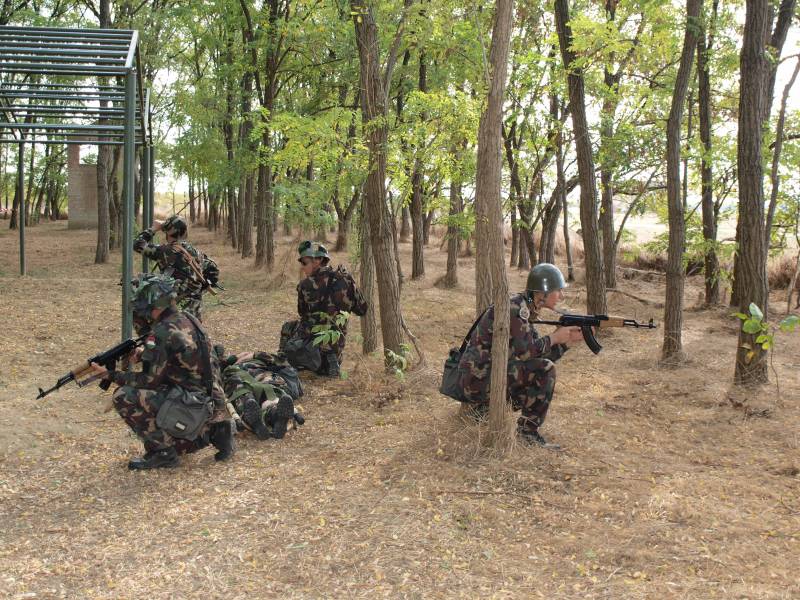 október 21. Regionális helyőrségi lőversenyHelye: Nyíregyháza
Rendező: Nyíri Honvéd EInformáció: Tóth Sándor nyá. ezds.:+36 30 324 6444 október 24. Lábtenisz mini- diákolimpia(8-14 éves korig lányok és fiúk részére)Helye: DorogRendező: Obsitos SEInformáció: Balogh Balász: +36 20 521 9278 október 25.Airsoft Csapatjáték (zászlószerző)Helye: Győr, MH 12. Arrabona Légvédelmi Rakétaezred gyakorló pályaRendező: Honvéd Arrabona SEInformáció: Bognár Roland, HASE, Airsof Szakosztályvezető: +36 30 969 6216 október 28.MH Katonai Küzdősport-bajnokság,„I. Arrabona Közelharc Kupa”(Kiképzést támogató sportbajnokság)Helye: Győrszentiván, MolnárVid Bertalan SportcsarnokRendező: MH 12. Arrabona Légvédelmi RakétaezredInformáció: Mosonyi József Péter ftörm. : +36 30 475 6521október 30. MH  úszóversenyHelye: Budapest, Dózsa György út 53. (BHSE)Rendező: HOSOSZ Információ: Farkas László nyá. alez.: +36 20 421 9445október 31. Egyesületi tekeverseny Helye: Nyíregyháza
Rendező: Nyíri Honvéd EInformáció: Tóth Sándor nyá. ezds.:+36 30 324 6444október 31. Bocskai Kupa Tájékozódási FutóversenyHelye: HajdúhadházRendező: Debreceni Honvéd Sport-és Diáksport EgyesületInformáció: Garda Árpád nyá. szds.: +36 30 218 3217  Ifjúsági honvédelmi  programok októberHaditorna Mátrix – SzolnokHelye: Szolnok, Kilián út 1.Rendező: Szolnoki Honvéd SEInformáció: Veresné Sipos Etel :+36 70 3168229 október   Honvédelmi Nap  Helye: SzentendreRendező: Szentendrei Kinizsi Honvéd SEInformáció: Vura Zsolt : +36 30 703 7499október 12-13.   1956 „A Névtelen Kamasz Hősök”, diák honvédelmi többtusa körversenyHelye: Debrecen Rendező: Debreceni Honvéd Sport-és Diáksport Egyesület Információ: Hegedüs Gábor, szakosztályvezető : +36 20 934 7391 november Helyőrségi Póker bajnokságHelye: Székesfehérvár, HEMORendező: Honvéd Szondi György SEInformáció: Böröcz Tiborné szds., : +36 30 641 7748, HM: 34-4391Kékesi Mihály nyá. alez. : +36 30 459 1917 november  BowlingHelye: BudapestRendező: Hercules Fiai Honvéd SEInformáció: Máté Imre nyá. alez.: +36 30 815 0050 november    „Hősök Vére” emlék- és teljesítménytúra  Helye: Szentendre, Pilis - VisegrádRendező: Szentendrei Kinizsi Honvéd SEInformáció: Vura Zsolt : +36 30 703 7499 november   UP korball  torna ( Kinizsi vándordíj!)Helye: SzentendreRendező: Szentendrei Kinizsi Honvéd SEInformáció: Nagy Ferenc: +36 20 387 4718 november  16. Honvéd  Kupa  teremlabdarúgó  torna Helye: Eger
Rendező: Egri Honvéd SEInformáció: Szicsák István Tamás  nyá. őrgy.: +36 30 207 7200november 18. Harci Túra CsórHelye: Csór és környékeRendező: H Szondi György SE és a Csóri Csukások Természetjáró EgyesületInformáció: Madár Zsolt zls. : +36 30 567 4143november   Városi középiskolás légpuska lőversenyHelye: Székesfehérvár, Malom út 2. Rendező: Honvéd  Szondi György SEInformáció: Kékesi Mihály nyá. alez. : +36 30 459 1917 és Tuza László nyá. mk. alez. : +36 30 30-939-4623 november  Honvéd Sportoktatói Tanfolyam (SPOTI) megemlékezésHelye: Budapest, Dózsa György út 53.Rendező: Magyar Honvédség  és a HOSOSZInformáció: Dr. Eleki Zoltán ezds.: +36 30 815 0537 november  Katonai lovas bemutató és versenyHelye: Csömör Rendező: Honvéd Zrínyi SE Információ: Sándor Zsolt : +36 30  649 1373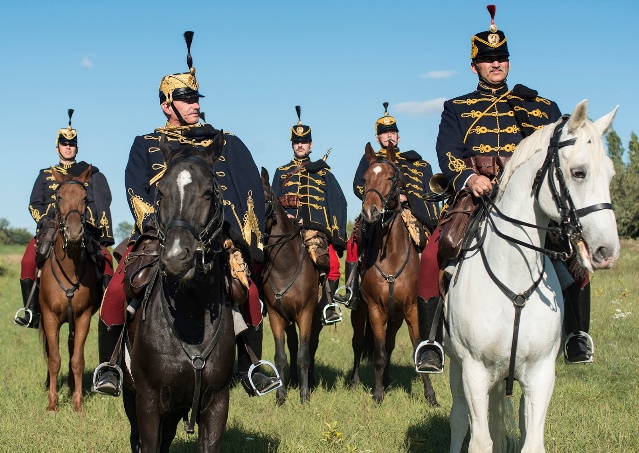 novemberII. Honvéd Aquatlon Kupa – meghívásos versenyHelye: Szolnok, MH 86. Szolnok HelikopterbázisRendező: Szolnoki Honvéd Sportegyesület Triatlon SzakosztályInformáció: Dr. Szabó Attila:+36 30 328 0318 november Helyőrségi evezős ergométer versenyHelye: SzékesfehérvárRendező: Honvéd Szondi György SEInformáció: Kékesi Mihály nyá. alez.: +36 30 459 1917 november   Barátság labdarúgó kupaHelye : Pécs Rendező: Pécsi Honvéd SEInformáció: Pintér Tibor nyá. alez.: +36 30 916 7402 november Kinizsi terem labdarúgó kupaHelye: Szentendre, MH Altiszti AkadémiaRendező: Szentendrei Kinizsi Honvéd SEInformáció: Vura Zsolt : +36 30 703 7499 november Szondi MH  evezős ergométeres-versenyHelye: Székesfehérvár, Mészáros Lázár u 1-3.Rendező: Honvéd Szondi György SEInformáció: Kékesi Mihály nyá. alez.: +36 30 459 1917 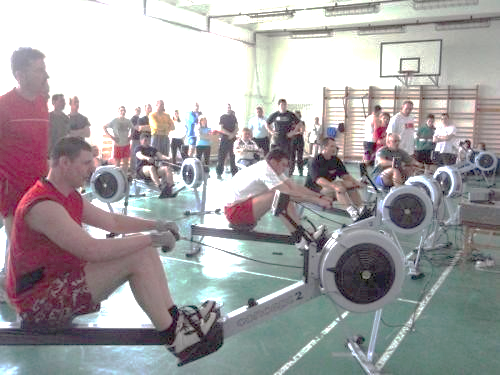  november    Alakulat  Napi  sportversenyekHelye: Szentendre, MH AARendező: Szentendrei Kinizsi Honvéd SEInformáció: Vura Zsolt : +36 30 703 7499novemberMárton Imre Asztaltenisz EmlékversenyHelye: Székesfehérvár, Hét vezér téri iskolaRendező: Honvéd  Szondi György SEInformáció: Volsik János:+ 36 30 233 6968 november 06-07.  LAPUA Kupa lőversenyHelye: SzentendreRendező: Honvéd Kossuth Lövész KlubInformáció: Fodor László: +36 30 954 8024 november 07.Airsoft Workshop (felkészítés)Helye: Győr, MH 12. Arrabona Légvédelmi Rakétaezred gyakorló pályaRendező: Honvéd Arrabona SEInformáció: Bognár Roland szakosztályvezető:+36 30 969 6216november 8.Arrabona Őszi Terem-röplabda KupaHelye: Győr, Bercsényi liget 99-101. (Béri Balogh Ádám Honvédszálló) TornacsarnokRendező: Honvéd Arrabona SEInformáció: Rácz Norbert, HASE, Röplabda szakosztályvezető:+36 70 313 4874 november 08.Airsoft Csapatjáték (CQB)Helye: Győr, MH 12. Arrabona Légvédelmi Rakétaezred gyakorló pályaRendező: Honvéd Arrabona SEInformáció: Bognár Roland szakosztályvezető:  +36 30 969 6216 november 11-14.Családi Túra hétvégeHelye: VértesRendező: Veszprémi Honvéd SEInformáció: Vass Tibor őrgy.: +36 30 533 711 november 13-14. 6. Tatai Honvéd Kupa nyílt országos tekeversenyHelye: Tata, Olimpiai Edzőtábor, tekepálya Rendező: TTT-HSE, Tata Teke Team Szo.Információ: Komáromi Lajos nyá. to. alez. : +36 30 986 2277 november 14. Egyesületi asztalitenisz versenyHelye: Nyíregyháza  Rendező: Nyíri Honvéd EInformáció: Tóth Sándor nyá. ezds.: +36 30 324 6444november 14.  Barátság kupa lábtenisz tornaHelye: Győr, Bercsényi liget 99-101. (Béri Balogh Ádám Honvédszálló) TornacsarnokInformáció: Kántor István : +36 70 425 6462november 22.Airsoft Csapatjáték (zászlószerző)Helye: Győr, MH 12. Arrabona Légvédelmi Rakétaezred gyakorló pályaRendező: Honvéd Arrabona SEInformáció: Bognár Roland szakosztályvezető:  +36 30 969 6216november 26-27-28. Évadzáró minősítő lőversenyHelye: SzentendreRendező: Honvéd Kossuth Lövész KlubInformáció: Fodor László: +36 30 954 8024  november 28.  VulcanRun – Akadályfutó verseny Helye: Celldömölk, Ság-hegy Rendező: Honvéd Ezüst Nyíl SEInformáció: Lendvai Gábor szds. E-mail:gabor.lendvai@mil.hu november 28.  Lábtenisz mini- diákolimpiaHelye: DorogRendező: Obsitos SEInformáció: Balogh Balász : +36 20 521 9278 november 29. „Borbála-napi” tekeversenyHelye: Győr-Szentiván
Rendező: Honvéd Arrabona SEInformáció: Bozsóki Attila mk. alez. : +36 30 815 0325 decemberMikulás  Kupa kosárlabda utánpótlás házi versenyHelye: BudapestRendezők: Honvéd Zrínyi SEInformáció: Vági Tamás: +36 20 9830776 december  Családi sportnap Helye: Eger
Rendező: Egri Honvéd SEInformáció: Szicsák István Tamás nyá. őrgy.: +36 30 207 7200 december  Téli Shibu edzőtábor és övvizsga Helye: FelsőtárkányRendezők: Honvéd Zrínyi SEInformáció: Bagi László  nyá. ezds.: +36 30 815 0561   december Mikulás  Kupa tollaslabda  utánpótlás versenyHelye: BudapestRendezők: Honvéd Zrínyi SEInformáció: Kiss László nyá. őrgy.  : +36 30 989 1407december 09.X-MAS Fun Run - Karácsonyi Futóverseny Helye: Pápa, BázisrepülőtérRendező: Honvéd Ezüst Nyíl SEInformáció: Matos Viktor hdgy.:+36 30  650 8122 december 04-05. Mikulás Kupa  lőverseny (Pu., Pi., f.cél, íj)Helye: SzentendreRendező: Honvéd Kossuth Lövész KlubInformáció: Fodor László: +36 30  954 8024 december 05. Mikulás TúraHelyszín: Nagykálló-HarangodonRendező: Honvéd Bottyán SEInformáció: Hrenkó László, : +36 20  353 4498 december  Fegyveres erők és rendvédelmi szervekröplabda tornája ( MH Röplabda verseny) Helye: Budapest, Hungária körút 9-11.Rendezők: Honvéd Zrínyi SEInformáció: Detre Zoltán alez.: +36 30 353 7670 december   Szondi Mikulás darts (soft) bajnokságHelye: Tombor István Sportcentrum (Székesfehérvár, Mészáros Lázár u 1-3.)Rendező: H Szondi György SEInformáció: Kékesi Mihály nyá. alez.: +36 30 459 1917 és Böröcz Tiborné szds., : +36 30 641 7748, HM: 34-4391 december Mikulás  Kupa asztalitenisz utánpótlás versenyHelye: BudapestRendezők: Honvéd Zrínyi SEInformáció: Vörös László  : +36 30 847 6516december  Szondi Kupa közelharc – kézitusa versenyHelye: Tombor István Sportcentrum (Székesfehérvár, Mészáros Lázár u 1-3.)Rendező: Honvéd Szondi György SEInformáció: Mihályi Attila nyá. szds. : +36 70 331 8663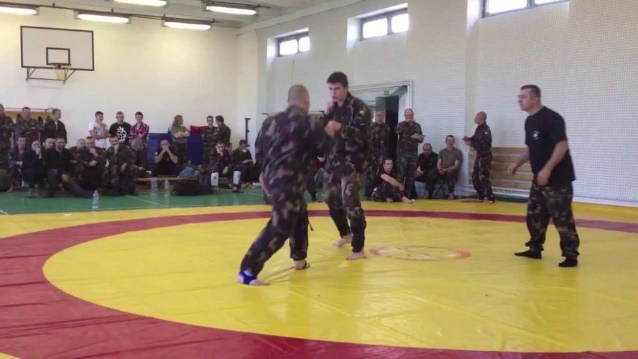  december   Asztalitenisz, Borbála EmlékversenyHelye : Pécs  (7.KIÉI)Rendező: Pécsi Honvéd SEInformáció: Pintér Tibor nyá. alez.: +36 30 916 7402 december  Mikulás Kupa műfüves kispályás labdarúgó torna Helye: Budapest
Rendező: Hercules Fiai Honvéd SEInformáció: Máté Imre nyá. alez.: +36 30 815 0050 december Középkori hadijáték ( Buhurt)Helye: Budapest, Zrínyi Miklós laktanya és NKE CampusRendezők: Honvéd Zrínyi SEInformáció: Úvári Ádám   : +36 20 973 9983 december  Lábtenisz mini- diákolimpia(8-14 éves korig lányok és fiúk részére)Helye: DorogRendező: bsitos SEInformáció: Balogh Balász : +36 20 521 9278 december   Nyílt  Lábtenisz csapatbajnokságHelye: Szentendre, MH AARendező: Szentendrei Kinizsi Honvéd SEInformáció: Vura Zsolt : +36 30 703 7499 december 03.. Kispályás teremlabdarúgó torna Helye: Szentes, SportcsarnokRendező: Honvéd Rákóczi SEInformáció: Hati Ádám   : +36 30 327 8910 október 03-04.  Mikulás Kupa terem labdarúgó torna Helye: Debrecen Rendező: Debreceni Honvéd Sport-és Diáksport Egyesület Információ: Garda Árpád nyá. szds.: +36 30 218 3217 december  04. Utánpótlás  Mikulás KupaHelye: Szentendre, MH AARendező: Szentendrei Kinizsi Honvéd SEInformáció: Vura Zsolt : +36 30 703 7499 december 04. Borbála Röplabdakupa Helye: Győr, Bercsényi liget 99-101. (Béri Balogh Ádám Honvédszálló)TornacsarnokRendező: Honvéd Arrabona SE, MH 12. Arrabona Légvédelmi RakétaezredInformáció: Fegyveres László alez.: +36 30 467 8247   december 05. Egyesületi Mikulás-napi családi lőversenyHelye: Nyíregyháza, városi lőtér 
Rendező: Nyíri Honvéd EgyesületInformáció: Tóth Sándor nyá. ezds.:+36 30 324 6444 december 05. Mikulás TúraHelyszín: Nagykálló-HarangodonRendező: Honvéd Bottyán SEInformáció: Hrenkó László, : +36 20  353 4498 december  05. Mikulás Futás, Jótékonysági Családi FutónapHelye: Szentendre, MH AARendező: Szentendrei Kinizsi Honvéd SEInformáció: Vura Zsolt : +36 30 703 7499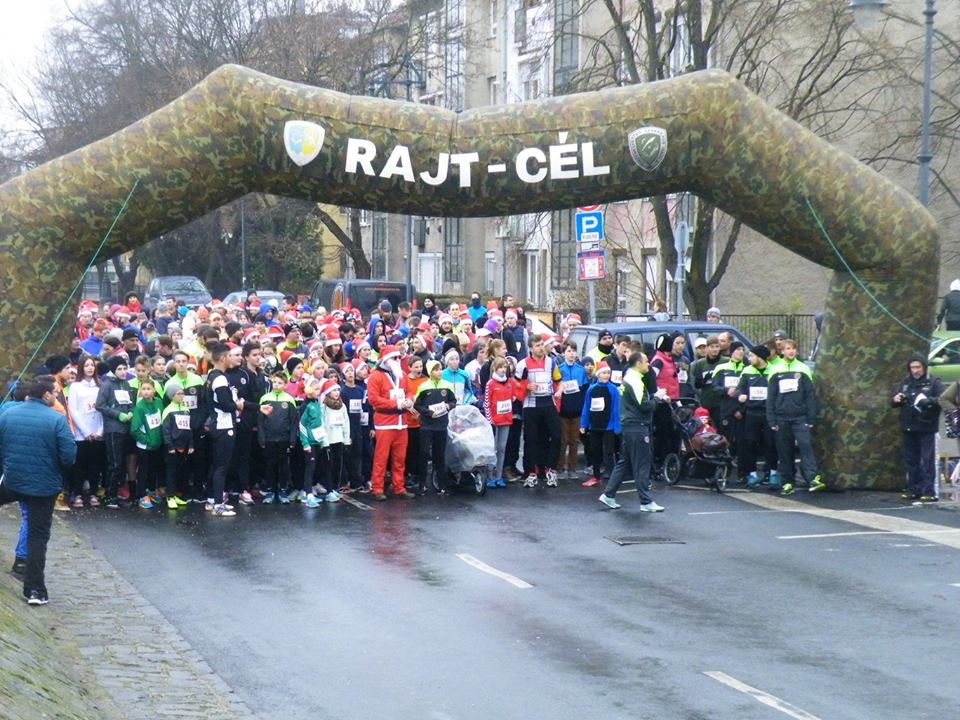  december 06. Meghívásos kispályás labdarúgó-bajnokság (Mikulás Kupa)Rendező: HOSOSZInformáció: Farkas László nyá. alez.: +36 20  421 9445december 06.Airsoft Gyerekeknek (népszerűsítés)Helye: Győr, MH 12. Arrabona Légvédelmi Rakétaezred gyakorló pályaRendező: Honvéd Arrabona SEInformáció: Bognár Roland szakosztályvezető:+36 30 969 6216 december 12. Jótékonysági futásHelye: Tapolca, MalomtópartRendező: Tapolcai Honvéd SEInformáció: Domán Gábor nyá. szds.: +36 20 488 9692 szeptember 12. Kiskun Honvéd Kupa asztalitenisz versenyHelye: KiskunfélegyházaRendező: Kiskunfélegyházi Honvéd TKInformáció: Ónodi László nyá. alez. : +36  20 462 9433olaci46@pr.hudecember 13.Airsoft Csapatjáték (CQB)Helye: Győr, MH 12. Arrabona Légvédelmi Rakétaezred gyakorló pályaRendező: Honvéd Arrabona SEInformáció: Bognár Roland szakosztályvezető: +36 30 969 6216december 27.Airsoft Csapatjáték (zászlószerző)Helye: Győr, MH 12. Arrabona Légvédelmi Rakétaezred gyakorló pályaRendező: Honvéd Arrabona SEInformáció: Bognár Roland szakosztályvezető: +36 30 969 6216december 30.Karácsony Röplabdakupa Helye: Győr, Bercsényi liget 99-101. (Béri Balogh Ádám Honvédszálló) TornacsarnokRendező: Honvéd Arrabona SEInformáció: Rácz Norbert, HASE, Röplabda szakosztályvezető: +36 70 313 4874 december 31. Szilveszteri FutónapHelyszín: Nyíregyháza, sóstói eredőRendező: Honvéd Bottyán SEInformáció: Barta Zoltán : +36 30 269 1961 Honvéd sportegyesületek cím és névjegyzékeHonvéd Sportegyesületek Országos Szövetsége (HOSOSZ)Cím: 1134 Budapest, Dózsa György út 53.Elnök: Farkas László nyá. alezredes: +36 20 421 9445 Iroda: (1) 791-1549Alelnök: Szentes László nyá. ezredes: +36 20 620 0521E-mail:hososz@citromail.huHonlap: www.hososz.huHonvéd Arrabona SportegyesületCíme: 9027 Győr, Laktanya út 1.Elnök: Bozsóki Attila alezredes: +36 96 622 766, : +36 30 815 0325E-mail: honved.arrabona.se.2006@gamil.comHonvéd Aurora SportegyesületCíme: 1134 Budapest, Lehel út 33–35.Levelezési cím: 1885 Budapest, Pf.: 25Elnök: Marti György +36 30 941 4754E-mail:martigyorgy@freemail.huHonlap: www.honvedase.huDebreceni Honvéd Sport- és Diáksport EgyesületCíme: 4026 Debrecen, Jókai u. 36. Levelezési címe: 4025 Debrecen, Széchenyi u. 8. 1/1.Elnök: Gyöngyösi Károly: +36 30 933 0436Titkár: Toók László: +36 70 881 4909E-mail:debrecenihonvedse@gmail.comHonlap www.debrecenihonved.huBudapesti Honvéd SportegyesületCíme: 1134 Budapest, Dózsa György út 53.Társadalmi elnök: Dr. Simicskó IstvánÜgyvezető elnök: Gergely István: +36 70 333 0110Titkárság: (1) 791-1555E-mail: honved@honved.huHonlap www.honved.huHonvéd Budai SportegyesületCíme: 1118 Budapest, Schweidel u. 4–6.Elnök: Dr. Keszthelyi Gyula nyá. ddtbk.: +36 30 417 3402E-mail: gyula.keszthelyi@gmail.comLevelezési címe: 1052 Budapest, Apáczai Csere János u. 11.Honvéd Ezüst Nyíl SportegyesületCíme: 8500 Pápa, Vaszari út bázisrepülőtérElnök: Bíró András őrnagy : +36 30 348 6147E-mail: andrasbiro075@gmail.comKiskunfélegyházi Honvéd Testedzők KöreCíme: 6100 Kiskunfélegyháza, Jókai u. 54.: +36 76 430-266, fax: +36 76 462 140Ügyvezető elnök: Ónodi László nyá. alezredes: +36 20 462 9433Levelezési cím: 6100 Kiskunfélegyháza, Platán u.15.E-mail: olaci46@pr.huHonvéd Kossuth Lövész KlubCíme: 2000 Szentendre, Dózsa György út 12–14. Levelezési címe: 2000 Szentendre, Pf. 230: +36 26 314 558, fax: +36 26 314 558Elnök: Dr. Ronkovics József nyá. vezérőrnagy:+36 30 984 5304Titkár: Fodor László : +36 30 954 8024E-mail: f50laszlo@freemail.hu, hklk@mail.eol.hu,  postmaster@hklk.t-online.huEgri Honvéd SportegyesületCíme: 3300 Eger, Érsek utca 13. I/5.Elnök: Szicsák István Tamás  nyá. őrnagy: +36 30 2077 200E-mail címe: szicsak@freemail.huPécsi Honvéd SportegyesületCíme: 7621 Pécs, Király u.13.Levelezési címe: 7601 Pécs Pf. 226Elnök: Pintér Tibor nyá. alezredes 7636 Pécs, Godó u. 8. II./5.: +36 30 916 7402, fax: +36 72 447 851E-mail: astra2@freemail.huHonvéd Sas-hegy SportegyesületCíme: 1118 Budapest, Budaörsi út 49–53.Levelezési cím: 1885 Budapest, Pf. 251237 Budapest, Sósmocsár út. 5. 1/5.Elnök: Bartha László ezredes: +36 30 815 0931, Fax: +36 1 309 8333Email: sashegy.se@gmail.comHonvéd Reflex EgyesületCíme: 1135 Budapest, Lehel út 35–37.Levelezési címe: 1885 Budapest Pf. 25 Elnök: Boros István ezredes : +36 30 921 5436 HM 02 26 226E-mail: elnok@honvedreflex.huHonlap:www.honvedreflec.huSzolnoki Honvéd SportegyesületCíme: 5000 Szolnok, Kilián út 1.Levelezési címe: 5008 Szolnok, Pf. 1Elnök: Dr. Dunai Pál alezredes: /fax: (56) 420-226, : +36 20 213 5788 HM: 02/43/7902E-mail: dunai.pal@gmail.com, ugyvezeto@szhse.huWeboldal: www.szhse.huHonvéd Szondi György SportegyesületCíme: 8000 Székesfehérvár, Malom u. 2.Levelezési címe: 8003 Székesfehérvár, Pf. 9Elnök: Szentes László nyá. ezredes: +36 20 620 0521. E-mail: szondi.szentes@gmail.comTapolcai Honvéd SportegyesületCíme: 8300 Tapolca, Kazinczy tér 9.Telefon: 06-87-411-481Ügyvezető elnök: Domán Gábor nyá. százados : +36 20 488 9692E-mail cím:domangabor60@gmail.comHercules Fiai Honvéd SportegyesületCíme: 1087 Budapest, Százados u. 51–65. C ép. C lh. I/6.Elnök: Lenkey Imre nyá. alezredes: +36 30 815 0201Ügyvezető elnök: Máté Imre nyá. mk. alezredes, : +36 20 933 3393 E-mail címe: hercules2001@mailbox.huhercules@honvedsport.huVeszprémi Honvéd SportegyesületCíme: 8200 Veszprém, Wartha Vince u. 3.Elnök: Szűcs Pál ezredes: +36 30 994 2937Elnökségi tag: ifj. Vass Tibor százados: +36 30 533 7111.E-mail: vasstibor69@citromail.huHonvéd Vitorlás EgyesületCíme: 1137 Budapest, Budai Nagy Antal u. 6. IV. 2.Elnök: Adorján Árpád nyá. ezredes : +36 30 815 0091E-mail cím: arpadadorjan@freemail.huHonvéd Zrínyi SportegyesületCíme: 1101 Budapest, Hungária krt. 9–11.Levelezési címe: 1581 Budapest Pf. 15Elnök: dr. Petruska Ferenc őrnagy : +36 30 815 0473. E-mail: ferenc.petruska@gmail.comNyíri Honvéd EgyesületCíme: 4400 Nyíregyháza, Színház u. 2.Elnök: Tóth Sándor nyá. ezredes : +36 30 324 6444Levelezési cím: Tóth Sándor 4400 Nyíregyháza, Epreskert út 42., fsz. 4. E-mail címe: tothsandor52@freemail.huSzolnoki Honvéd Ejtőernyős SportegyesületCíme: 5008 Szolnok, Heltai Jenő u. 1.Elnök: Ruszin Romolusz dandártábornok: +36 03 815 0570Honlap: www.szhese.huElnökhelyettes: Dér László nyá. törzszászlós : +36 30 535 6472, : +36 30 822 0225E-mail: szhese.skydive@gmail.comTatai Tömegsport és Tájfutó Honvéd SportegyesületCíme: 2890 Tata, Május 1. út 53/B 2/2.Elnök: Mészáros Károly nyá. alezredes : +36 30 575 4324. E-mail: ttt-tata2004@gmail.comHonlap:https://ttt-tata.hu/Kecskeméti Honvéd SportegyesületCíme: 6004 Kecskemét, Pf. 320. Reptéri út 4.Levelezési címe: 6004 Kecskemét, Pf.: 320.: HM 02 43 2200, fax: +36 76 510 808Ügyvezető elnök: Nagy Mátyás őrnagy : +36 30 248 5387, +36 76 510 800, fax: +36 76 510 813Email: matthias_rex@fibermail.hu és/vagy matthias_rex@/freemail.huSzentendrei Kinizsi Honvéd SportegyesületCíme: 2000 Szentendre, Dózsa György út 12–14. : +36 26 312 888, fax: +36 26 501 199, HM 02 52 1059.Elnök: Vura Zsolt : +36 30 261 1093E-mail: szkhse@freemail.huHonvéd Rákóczi SportegyesületCíme: 6600 Szentes, Csongrádi út. 108.Elnök: Dr. Szabó István alezredes: +36 30  349 3890Alelnök: Dr. Kállai Ernő őrnagy: +36 30  349 3890E-mail: honved.rse@gamil.comHonvéd Bottyán János SportegyesületCíme: 4400 Nyíregyháza, Szántó Kovács J. u. 18. II. 9.Elnök: Barta Zoltán,: +36 30 269 1961E-mail: bazolika@freemail.hu Titkár: Kovács András : +36 42 460 593E-mail: kovacsocsi78@vipmail.huHonvéd Kossuth Lajos Sportegyesület SzentendreCíme: 2000 Szentendre, Kálvária út 16/C Elnök: Tóth István nyá. alez.: +36 30 654 0550Email: kossuthse@gmail.comObsitos Sport EgyesületCíme: 1039 Budapest, Juhász Gyula u. 9. 9/82.Elnök: Dr. Dénes Kálmán: +36 30 812 7252 Email: denes.kalman@uni-nke.huHonlap: www.obsitos.hu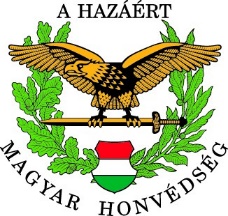 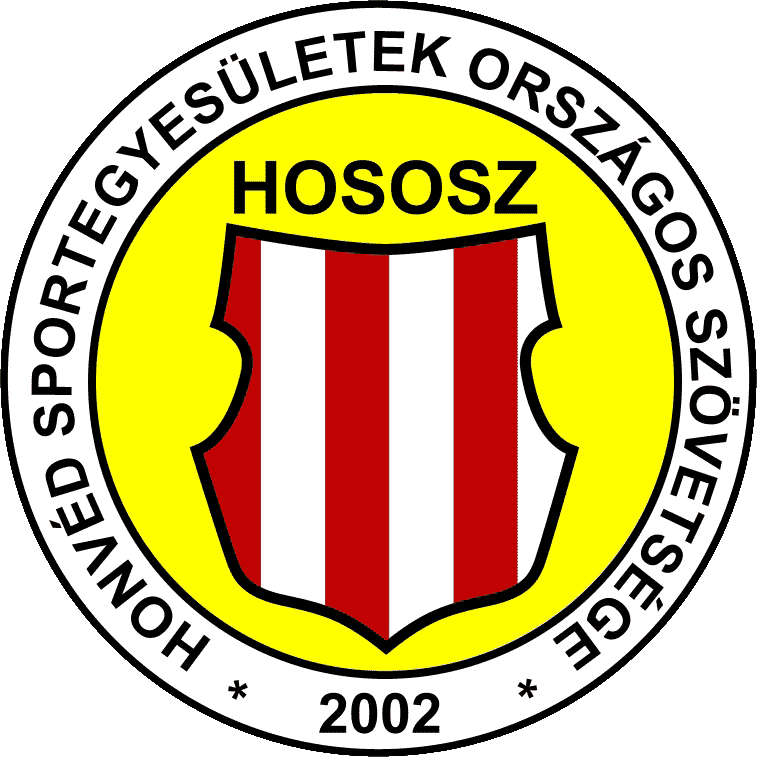 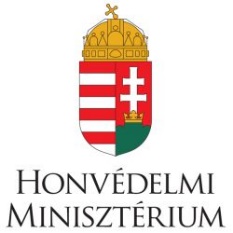 JanuárFebruárÁprilisJúliusAugusztusOktóberNovemberDecember